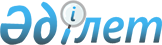 О проекте Закона Республики Казахстан "О внесении изменений и дополнений в некоторые законодательные акты Республики Казахстан по вопросам совершенствования уголовного и уголовно-процессуального законодательства"Постановление Правительства Республики Казахстан от 27 сентября 2019 года № 716
      Правительство Республики Казахстан ПОСТАНОВЛЯЕТ:
      внести на рассмотрение Мажилиса Парламента Республики Казахстан проект Закона Республики Казахстан "О внесении изменений и дополнений в некоторые законодательные акты Республики Казахстан по вопросам совершенствования уголовного и уголовно-процессуального законодательства".
      Проект ЗАКОН РЕСПУБЛИКИ КАЗАХСТАН О внесении изменений и дополнений в некоторые законодательные акты Республики Казахстан по вопросам совершенствования уголовного и уголовно-процессуального законодательства
      Статья 1. Внести изменения и дополнения в следующие законодательные акты Республики Казахстан:
      1. В Уголовный кодекс Республики Казахстан от 3 июля 2014 года (Ведомости Парламента Республики Казахстан, 2014 г., № 13-I, 13-II, ст.83; № 21, ст. 122; 2015 г., № 16, ст.79; № 21-III, ст.137; № 22-I, ст.140; № 22-III, ст.149; № 22-V, ст.156; № 22-VI, ст.159; 2016 г., № 7-II, ст.55; № 8-II, ст.67; № 12, ст.87; № 23, ст.118; № 24, ст.126; 2017 г., № 8, ст.16; № 9, ст.21; № 14, ст.50; № 16, ст.56; № 22-III, ст.109; № 23-III, ст.111; № 24, ст.115; 2018 г., № 1, ст.2; № 14, ст.44; № 15, ст.46; № 16, ст.56):
      1) в оглавлении:
      заголовок статьи 69 изложить в следующей редакции:
      "Статья 69. Освобождение от наказания с установлением поручительства"; 
      заголовок статьи 124 изложить в следующей редакции:
      "Статья 124. Развращение малолетних, лиц, не достигших шестнадцатилетнего возраста";
      дополнить заголовком статьи 188-1 следующего содержания:
      "Статья 188-1. Скотокрадство"
      заголовок статьи 203 изложить в следующей редакции:
      "Статья 203. Умышленное уничтожение, вывоз или повреждение предметов, имеющих особую ценность";
      заголовок статьи 380-1 изложить в следующей редакции:
      "Статья 380-1. Посягательство на жизнь сотрудника правоохранительного, специального государственного органа, военнослужащего, государственного инспектора по охране животного мира, инспектора специализированной организации по охране животного мира";
      дополнить заголовком статьи 380-2 в следующей редакции:
      "Статья 380-2. Применение насилия в отношении государственного инспектора по охране животного мира, инспектора специализированной организации по охране животного мира";
      заголовок статьи 423 изложить в следующей редакции:
      "Статья 423. Разглашение данных досудебного производства и судебного разбирательства";
      2) в статье 3:
      в пункте 3):
      после цифр "188," дополнить цифрами "188-1,";
      цифры "202 и 204" заменить цифрами "202, 204 и 425";
      пункт 28) изложить в следующей редакции:
      "28) лицо, приравненное к лицам, уполномоченным на выполнение государственных функций, – лицо, избранное в органы местного самоуправления; гражданин, зарегистрированный в установленном законом Республики Казахстан порядке в качестве кандидата в Президенты Республики Казахстан, депутаты Парламента Республики Казахстан или маслихатов, а также в члены выборного органа местного самоуправления; служащий, постоянно или временно работающий в органе местного самоуправления, оплата труда которого производится из средств государственного бюджета Республики Казахстан; лицо, исполняющее управленческие функции в государственной организации или субъекте квазигосударственного сектора, служащие Национального Банка Республики Казахстан и его ведомств; служащие уполномоченной организации в сфере гражданской авиации, действующей в соответствии с законодательством Республики Казахстан об использовании воздушного пространства Республики Казахстан и деятельности авиации;";
      в подпункте 38):
      после цифр "188," дополнить цифрами "188-1,"; 
      цифры "202 и 204" заменить цифрами "202, 204 и 425";
      слова "и 239 (часть третья)" исключить;
      3) в части второй статьи 15:
      после слов "кражу (части вторая, третья и четвертая статьи 188),", дополнить словами "скотокрадство (части вторая и третья статьи 188-1),";
      слова ", вандализм (статья 294)" исключить;
      4) второй и четвертый абзацы части второй статьи 50 изложить в следующей редакции:
      "За совершение преступлений в сфере экономической деятельности и против интересов службы в финансовых организациях, совершенных руководящим работником финансовой организации, банковского и (или) страхового холдинга, крупным участником (крупным акционером) – физическим лицом, руководителем, членом органа управления, руководителем, членом исполнительного органа, главным бухгалтером крупного участника (крупного акционера) – юридического лица финансовой организации, предусмотренных частью второй статьи 238, частью второй статьи 239, частью второй статьи 250 настоящего Кодекса, в том числе лицами, временно либо по специальному полномочию выполняющими функции органа управления или исполнительного органа финансовой организации, предусмотренных частью второй статьи 239 настоящего Кодекса, лишение права занимать определенную должность устанавливается на срок от пяти лет до установления запрета занимать должность руководящего работника финансовой организации, банковского и (или) страхового холдинга и являться крупным участником (крупным акционером) финансовой организации пожизненно.
      За совершение коррупционных преступлений лишение права занимать определенную должность или заниматься определенной деятельностью назначается обязательно и состоит в пожизненном запрете занимать должности на государственной службе, судьи, в органах местного самоуправления, Национальном Банке Республики Казахстан и его ведомствах, государственных организациях и субъектах квазигосударственного сектора.";
      5) часть вторую статьи 51 изложить в следующей редакции:
      "2. Выдворение за пределы Республики Казахстан иностранца или лица без гражданства может быть назначено и в случаях, когда оно не предусмотрено соответствующей статьей Особенной части настоящего Кодекса в качестве дополнительного наказания за совершение преступления, а за совершение уголовного проступка – в качестве как основного, так и дополнительного вида наказания. 
      При назначении судом данного вида наказания в качестве дополнительного оно исполняется после отбытия основного вида наказания или освобождения от дальнейшего его отбывания по основаниям, предусмотренным подпунктами 3), 5), 6) и 7) части первой статьи 161 Уголовно-исполнительного кодекса Республики Казахстан, а в случаях применения условного осуждения – с момента вступления приговора в законную силу.";
      6) пункт 1) части второй статьи 55 изложить в следующей редакции: 
      "1) уголовного проступка, преступления небольшой или средней тяжести – половины;";
      7) в статье 62:
      часть третью изложить в следующей редакции:
      "3. Время содержания под стражей до вступления приговора в законную силу засчитывается в срок наказания из расчета один день за:
      1) один день отбывания наказания в виде лишения свободы в учреждении максимальной, чрезвычайной и полной безопасности;
      2) полтора дня отбывания наказания в виде лишения свободы в учреждении средней безопасности, а также средней безопасности для содержания несовершеннолетних;
      3) два дня отбывания наказания в учреждении минимальной безопасности.";
      дополнить частью 3-1 следующего содержания:
      "3-1. Время содержания под стражей до вступления приговора в законную силу засчитывается в срок наказания из расчета один день за:
      1) один день отбывания наказания в виде ареста;
      2) два дня отбывания наказания в виде ограничения свободы;
      3) четыре часа отбывания наказания в виде общественных работ;
      4) четыре месячных расчетных показателя отбывания наказания в виде исправительных работ, штрафа соответственно.";
      8) в части четвертой статьи 63 слова ", кроме конфискации имущества" исключить; 
      9) часть четвертую статьи 68 изложить в следующей редакции:
      "4. Положения настоящей статьи не распространяются на лиц, совершивших: 
      1) пытки; 
      2) преступления против половой неприкосновенности несовершеннолетних, за исключением случая совершения такого преступления лицом, не достигшим совершеннолетия, в отношении несовершеннолетнего в возрасте от четырнадцати до восемнадцати лет;
      3) преступления по неосторожности, повлекшие смерть человека либо смерть двух и более лиц, за исключением случая совершения дорожно-транспортного происшествия, повлекшего по неосторожности смерть его близких родственников, супруга (супруги);
      4) коррупционное преступление;
      5) террористическое преступление;
      6) экстремистское преступление;
      7) преступление, совершенное в составе преступной группы;
      8) в течение срока давности привлечения к уголовной ответственности, установленного частью первой статьи 71 настоящего Кодекса, умышленное преступление, после освобождения от уголовной ответственности в связи с примирением сторон за ранее совершенное преступление.";
      10) заголовок статьи 69 и части первую, вторую, четвертую и пятую изложить в следующей редакции:
      "Статья 69. Освобождение от наказания с установлением поручительства
      1. Лицо, впервые совершившее уголовный проступок либо преступление небольшой или средней тяжести, не связанное с причинением смерти или тяжкого вреда здоровью человека, за совершение которого соответствующей статьей или частью статьи Особенной части настоящего Кодекса предусмотрен штраф в числе иных видов основных наказаний, может быть освобождено судом от наказания с установлением поручительства.
      2. Установление поручительства состоит во внесении залога в размере, равном максимальному размеру штрафа, предусмотренному за совершенное уголовное правонарушение.
      4. Если лицо, освобожденное от наказания, не совершило в период поручительства нового уголовного правонарушения, по истечении срока поручительства залог возвращается поручителю.
      5. Если в период поручительства лицо совершит новое уголовное правонарушение, суд отменяет решение об освобождении от наказания и назначает ему наказание по правилам назначения наказания по совокупности приговоров. При этом залог обращается в доход государства.";
      11) в части третьей статьи 72:
      пункт 3) изложить в следующей редакции:
      "3) не менее двух третей срока наказания, назначенного за особо тяжкое преступление;";
      дополнить пунктом 3-1) следующего содержания:
      "3-1) не менее двух третей от оставшегося неотбытого срока наказания, в случае если примененное ранее условно-досрочное освобождение было отменено по основаниям, предусмотренным пунктами 1) и 2) части седьмой настоящей статьи;";
      12) в статье 73:
      часть вторую изложить в следующей редакции:
      "2. Неотбытая часть наказания может быть заменена более мягким видом наказания после фактического отбытия осужденным не менее одной четвертой срока наказания за совершение преступления небольшой и средней тяжести, одной трети срока наказания за тяжкие преступления.
      Замена неотбытой части наказания более мягким видом наказания не применяется в отношении лиц, осужденных за преступление против половой неприкосновенности несовершеннолетних, за исключением случая совершения такого преступления несовершеннолетним в отношении несовершеннолетнего в возрасте от четырнадцати до восемнадцати лет, террористическое или экстремистское преступление, повлекшее гибель людей либо сопряженное с совершением особо тяжкого преступления, а также преступление, совершенное в составе преступной группы.
      Иностранцам и лицам без гражданства неотбытая часть наказания может быть заменена только на штраф с выдворением за пределы Республики Казахстан или без такового.";
      дополнить частью 2-1 следующего содержания:
      "2-1. В случае отмены условно-досрочного освобождения от отбывания наказания в виде лишения свободы, сроки, указанные в части второй настоящей статьи, исчисляются исходя из оставшейся неотбытой части наказания, а при назначении наказания по совокупности приговоров в порядке, предусмотренном пунктами 2) и 3) части седьмой статьи 72 настоящего Кодекса, исходя из окончательного назначенного наказания."; 
      13) часть девятую статьи 79 изложить в следующей редакции:
      "9. Погашение или снятие судимости аннулируют все уголовно-правовые последствия, предусмотренные настоящим Кодексом, за исключением ограничений, установленных назначенным пожизненно дополнительным видом наказания.";
      14) абзац второй статьи 115 после слов "до тридцати суток" дополнить словами ", либо выдворением за пределы Республики Казахстан иностранца или лица без гражданства сроком на пять лет";
      15) абзац второй части первой статьи 117 после слов "до сорока пяти суток" дополнить словами ", либо выдворением за пределы Республики Казахстан иностранца или лица без гражданства сроком на пять лет";
      16) абзац второй части первой статьи 118 после слов "до пятидесяти суток" дополнить словами ", либо выдворением за пределы Республики Казахстан иностранца или лица без гражданства сроком на пять лет";
      17) статью 120 изложить в следующей редакции:
      "1. Изнасилование, то есть половое сношение с применением насилия или с угрозой его применения к потерпевшей или другим лицам либо с использованием беспомощного состояния потерпевшей, –
      наказывается лишением свободы на срок от пяти до восьми лет.
      2. Изнасилование:
      1) совершенное группой лиц, группой лиц по предварительному сговору;
      2) соединенное с угрозой убийством, а также совершенное с особой жестокостью по отношению к потерпевшей или к другим лицам;
      3) повлекшее заражение потерпевшей венерическим заболеванием;
      4) совершенное неоднократно;
      5) лицом при выполнении служебных обязанностей, –
      наказывается лишением свободы на срок от девяти до двенадцати лет.
      3. Деяния, предусмотренные частями первой или второй настоящей статьи, если они:
      1) исключить.
      2) повлекли по неосторожности причинение тяжкого вреда здоровью потерпевшей, заражение ее ВИЧ или иные тяжкие последствия;
      3) исключен Законом РК от 1 апреля 2019 г. № 240-VI;
      4) совершены в условиях чрезвычайной ситуации или в ходе массовых беспорядков;
      5) исключен Законом РК от 1 апреля 2019 г. № 240-VI;
      6) совершены преступной группой, –
      наказываются лишением свободы на срок от двенадцати до пятнадцати лет с лишением права занимать определенные должности или заниматься определенной деятельностью сроком на десять лет или без такового.
      3-1. Деяния, предусмотренные частями первой, второй или третьей настоящей статьи, если они:
      1) совершены в отношении несовершеннолетней;
      2) совершены в отношении несовершеннолетней родителем, отчимом, педагогом либо иным лицом, на которое законом Республики Казахстан возложены обязанности по ее воспитанию, –
      наказываются лишением свободы на срок от двенадцати до семнадцати лет с пожизненным лишением права занимать определенные должности или заниматься определенной деятельностью.
      3-2. Деяния, предусмотренные частями первой, второй или третьей настоящей статьи, если они:
      1) совершены в отношении двух и более несовершеннолетних лиц;
      2) повлекли по неосторожности смерть потерпевшей, –
      наказываются лишением свободы на срок от семнадцати до двадцати лет с пожизненным лишением права занимать определенные должности или заниматься определенной деятельностью либо пожизненным лишением свободы. 
      4. Деяния, предусмотренные частями первой, второй или третьей настоящей статьи, если они совершены в отношении малолетней, –
      наказываются лишением свободы на двадцать лет с пожизненным лишением права занимать определенные должности или заниматься определенной деятельностью либо пожизненным лишением свободы.";
      18) статью 121 изложить в следующей редакции:
      "Статья 121. Насильственные действия сексуального характера
      1. Мужеложство, лесбиянство или иные действия сексуального характера с применением насилия или с угрозой его применения к потерпевшему (потерпевшей) или к другим лицам либо с использованием беспомощного состояния потерпевшего (потерпевшей) –
      наказываются лишением свободы на срок от пяти до восьми лет.
      2. Те же деяния:
      1) совершенные группой лиц, группой лиц по предварительному сговору;
      2) соединенные с угрозой убийством, а также совершенные с особой жестокостью по отношению к потерпевшему (потерпевшей) или к другим лицам;
      3) повлекшие заражение потерпевшего (потерпевшей) венерическим заболеванием;
      4) совершенные неоднократно;
      5) лицом при выполнении служебных обязанностей, –
      наказываются лишением свободы на срок от девяти до двенадцати лет.
      3. Деяния, предусмотренные частями первой или второй настоящей статьи, если они:
      1) исключить;
      2) повлекли по неосторожности причинение тяжкого вреда здоровью потерпевшего (потерпевшей), заражение его (ее) ВИЧ или иные тяжкие последствия;
      3) исключен Законом РК от 1 апреля 2019 г. № 240-VI;
      4) совершены в условиях чрезвычайной ситуации или в ходе массовых беспорядков;
      5) исключен Законом РК от 1 апреля 2019 г. № 240-VI;
      6) совершены преступной группой, –
      наказываются лишением свободы на срок от двенадцати до пятнадцати лет с лишением права занимать определенные должности или заниматься определенной деятельностью сроком на десять лет или без такового.
      3-1. Деяния, предусмотренные частями первой, второй или третьей настоящей статьи, если они:
      1) совершены в отношении заведомо несовершеннолетнего лица;
      2) совершены в отношении несовершеннолетнего лица родителем, отчимом, мачехой, педагогом либо иным лицом, на которое законом Республики Казахстан возложены обязанности по его воспитанию, –
      наказываются лишением свободы на срок от двенадцати до семнадцати лет с пожизненным лишением права занимать определенные должности или заниматься определенной деятельностью.
      3-2. Деяния, предусмотренные частями первой, второй или третьей настоящей статьи, если они:
      1) совершены в отношении двух и более несовершеннолетних лиц;
      2) повлекли по неосторожности смерть потерпевшей, –
      наказываются лишением свободы на срок от семнадцати до двадцати лет с пожизненным лишением права занимать определенные должности или заниматься определенной деятельностью либо пожизненным лишением свободы. 
      4. Деяния, предусмотренные частями первой, второй или третьей настоящей статьи, если они совершены в отношении малолетнего, –
      наказываются лишением свободы на двадцать лет с пожизненным лишением права занимать определенные должности или заниматься определенной деятельностью либо пожизненным лишением свободы.";
      19) часть третью статьи 122 изложить в следующей редакции:
      "3. Деяния, предусмотренные частями первой или второй настоящей статьи, совершенные:
      1) неоднократно;
      2) в отношении двух и более несовершеннолетних лиц, –
      наказываются лишением свободы на срок от десяти до пятнадцати лет с пожизненным лишением права занимать определенные должности или заниматься определенной деятельностью.";
      20) в статье 124: 
      заголовок статьи изложить в следующей редакции:
      "Статья 124. Развращение малолетних, лиц, не достигших шестнадцатилетнего возраста";
      дополнить частью 1-1 в следующей редакции:
      "1-1. Совершение развратных действий без применения насилия в отношении лица, заведомо не достигшего шестнадцатилетнего возраста, –
      наказывается лишением свободы на срок от двух до пяти лет с лишением права занимать определенные должности или заниматься определенной деятельностью на срок от пяти до семи лет.";
      абзац первый части второй изложить в следующей редакции:
      "2. Деяния, предусмотренные частями первой, 1-1, совершенные родителем, отчимом, мачехой, педагогом либо иным лицом, на которое законом Республики Казахстан возложены обязанности по ее (его) воспитанию, –";
      абзац первый части третьей изложить в следующей редакции:
      "3. Деяния, предусмотренные частями первой, 1-1 или второй настоящей статьи, совершенные неоднократно, –";
      21) в части второй статьи 125:
      пункт 8) изложить в следующей редакции:
      "8) из корыстных побуждений;"; 
      дополнить пунктами 9) и 10) следующего содержания:
      "9) лицом с использованием своего служебного положения;
      10) с фальсификацией, сокрытием либо уничтожением документов, удостоверяющих личность потерпевшего,-";
      22) в части второй статьи 126:
      пункт 9) изложить в следующей редакции:
      "9) с использованием материальной или иной зависимости потерпевшего;";
      дополнить пунктами 10) и 11) следующего содержания:
      "10) лицом с использованием своего служебного положения;
      11) с фальсификацией, сокрытием либо уничтожением документов, удостоверяющих личность потерпевшего,-";
      23) абзац второй статьи 144 после слов "до сорока пяти суток" дополнить словами ", либо выдворением за пределы Республики Казахстан иностранца или лица без гражданства сроком на пять лет";
      24) абзац второй части первой статьи 149 после слов "до пятидесяти суток" дополнить словами ", либо выдворением за пределы Республики Казахстан иностранца или лица без гражданства сроком на пять лет";
      25) в статье 188:
      пункт 3) части второй исключить;
      часть третью изложить в следующей редакции:
      "3. Кража, совершенная:
      1) в крупном размере; 
      2) неоднократно;
      3) с незаконным проникновением в жилое, служебное или производственное помещение, хранилище либо транспортное средство, – 
      наказывается ограничением свободы на срок от двух до семи лет либо лишением свободы на тот же срок, с конфискацией имущества."; 
      26) дополнить статьей 188-1 следующего содержания:
      "Статья 188-1. Скотокрадство
      1. Скотокрадство, то есть тайное хищение чужого скота, -
      наказывается штрафом в размере до трех тысяч месячных расчетных показателей либо исправительными работами в том же размере, либо ограничением свободы на срок до пяти лет, либо лишением свободы на тот же срок, с конфискацией имущества.
      2. Скотокрадство, совершенное:
      1) группой лиц по предварительному сговору;
      2) неоднократно; 
      3) с проникновением во двор жилого помещения, предприятия, организации, учреждения, скотного двора, загона или иного хранилища;
      4) в крупном размере, -
      наказывается лишением свободы на срок от трех до семи лет с конфискацией имущества.
      3. Скотокрадство, совершенное:
      1) преступной группой;
      2) в особо крупном размере, -
      наказывается лишением свободы на срок от пяти до десяти лет с конфискацией имущества.";
      27) в статье 191:
      пункты 2) и 4) части второй исключить;
      часть третью изложить в следующей редакции:
      "3. Грабеж, совершенный:
      1) в крупном размере;
      2) неоднократно;
      3) с незаконным проникновением в жилое, служебное, производственное помещение либо хранилище, –
       наказывается лишением свободы на срок от пяти до десяти лет с конфискацией имущества.";
      28) в статье 192:
      пункты 2) и 3) части второй исключить;
      часть третью изложить в следующей редакции:
      "3. Разбой, совершенный:
      1) с причинением тяжкого вреда здоровью, повлекшего по неосторожности смерть потерпевшего;
      2) с целью хищения имущества в крупном размере;
      3) неоднократно;
      4) с незаконным проникновением в жилое, служебное, производственное помещение либо хранилище,-
      наказывается лишением свободы на срок от семи до двенадцати лет с конфискацией имущества.";
      29) в статье 203:
      заголовок изложить в следующей редакции:
      "Статья 203. Умышленное уничтожение, вывоз или повреждение предметов, имеющих особую ценность";
      дополнить частью 1-1 следующего содержания:
      "1-1. Незаконный вывоз культурных ценностей и объектов национального культурного достояния за пределы Республики Казахстан или их невозврат в Республику Казахстан, - 
      наказывается лишением свободы на срок от трех до семи лет.";
      абзац первый части второй изложить в следующей редакции:
      "2. Деяние, предусмотренное частью первой настоящей статьи:";
      30) в статье 239: 
      абзац второй части второй изложить в следующей редакции:
      "наказывается ограничением свободы на срок от трех до семи лет, либо лишением свободы на тот же срок, с конфискацией имущества, с лишением права занимать определенные должности или заниматься определенной деятельностью на срок от пяти лет до установления запрета занимать должность руководящего работника финансовой организации, банковского и (или) страхового холдинга и являться крупным участником (крупным акционером) финансовой организации пожизненно.";
      часть третью исключить;
      31) абзац пятый части второй статьи 249 изложить в следующей редакции:
      "наказываются лишением свободы на срок от трех до семи лет с конфискацией имущества, лишением права занимать определенные должности или заниматься определенной деятельностью до пяти лет."; 
      32) в статье 287:
      абзац второй части первой после слов "до пятидесяти суток" дополнить словами ", либо выдворением за пределы Республики Казахстан иностранца или лица без гражданства сроком на пять лет";
      абзац второй части второй изложить в следующей редакции:
      "наказываются штрафом в размере до двух тысяч месячных расчетных показателей либо исправительными работами в том же размере, либо привлечением к общественным работам на срок до шестисот часов, либо ограничением свободы на срок до двух лет, либо лишением свободы на тот же срок.";
      33) абзац второй части четвертой статьи 288 изложить в следующей редакции:
      "наказывается штрафом в размере до двухсот месячных расчетных показателей либо исправительными работами в том же размере, либо привлечением к общественным работам на срок до двухсот сорока часов, либо арестом на срок до пятидесяти суток, либо выдворением за пределы Республики Казахстан иностранца или лица без гражданства сроком на пять лет.";
      34) абзац второй статьи 294 после слов "до сорока суток" дополнить словами ", либо выдворением за пределы Республики Казахстан иностранца или лица без гражданства сроком на пять лет";
      35) в статье 296:
      часть первую исключить;
      абзац второй части третьей после слов "до пятидесяти суток" дополнить словами ", либо выдворением за пределы Республики Казахстан иностранца или лица без гражданства сроком на пять лет.";
      36) в части третьей статьи 297:
      пункт 4) изложить в следующей редакции:
      "4) должностным лицом с использованием служебного положения;";
      дополнить пунктом 5) следующего содержания:
      "5) посредством использования электронных информационных ресурсов; –";
      37) в части второй статьи 299:
      пункт 2) изложить в следующей редакции:
      "2) неоднократно;";
      дополнить пунктом 3) в следующей редакции:
      "3) посредством использования электронных информационных ресурсов, –"; 
      38) абзац второй части первой статьи 303 изложить в следующей редакции: "наказывается штрафом в размере до ста шестидесяти месячных расчетных показателей либо исправительными работами в том же размере, либо привлечением к общественным работам на срок до ста шестидесяти часов, либо арестом на срок до сорока суток, либо выдворением за пределы Республики Казахстан иностранца или лица без гражданства сроком на пять лет с лишением права занимать определенные должности или заниматься определенной деятельностью на срок до трех лет или без такового.";
      39) в статье 316:
      абзац второй части первой после слов "до тридцати суток" дополнить словами ", либо выдворением за пределы Республики Казахстан иностранца или лица без гражданства сроком на пять лет";
      абзац второй части второй после слов "до пятидесяти суток" дополнить словами ", либо выдворением за пределы Республики Казахстан иностранца или лица без гражданства сроком на пять лет";
      40) абзац второй части первой статьи 328 после слов "до сорока суток" дополнить словами ", либо выдворением за пределы Республики Казахстан иностранца или лица без гражданства сроком на пять лет";
      41) абзац второй части второй статьи 331 изложить в следующей редакции: "наказываются штрафом в размере до двухсот месячных расчетных показателей либо исправительными работами в том же размере, либо привлечением к общественным работам на срок до двухсот часов, либо арестом на срок до пятидесяти суток, либо выдворением за пределы Республики Казахстан иностранца или лица без гражданства сроком на пять лет с лишением права занимать определенные должности или заниматься определенной деятельностью на срок до трех лет или без такового.";
      42) абзац второй части первой статьи 334 изложить в следующей редакции: "наказываются штрафом в размере до двухсот месячных расчетных показателей либо исправительными работами в том же размере, либо привлечением к общественным работам на срок до двухсот часов, либо арестом на срок до пятидесяти суток, либо выдворением за пределы Республики Казахстан иностранца или лица без гражданства сроком на пять лет с лишением права занимать определенные должности или заниматься определенной деятельностью на срок до трех лет или без такового.";
      43) в статье 335:
      абзац четвертый части первой изложить в следующей редакции:
      "наказывается штрафом в размере до трех тысяч месячных расчетных показателей либо исправительными работами в том же размере либо привлечением к общественным работам на срок до восьмисот часов, либо ограничением свободы на срок до трех лет, либо лишением свободы на тот же срок с лишением права занимать определенные должности или заниматься определенной деятельностью на срок до пяти лет с конфискацией имущества.";
      абзац второй части второй изложить в следующей редакции:
      "наказывается штрафом в размере до четырех тысяч месячных расчетных показателей либо исправительными работами в том же размере либо привлечением к общественным работам на срок до одной тысячи часов, либо ограничением свободы на срок до четырех лет, либо лишением свободы на тот же срок с лишением права занимать определенные должности или заниматься определенной деятельностью на срок до пяти лет с конфискацией имущества.";
      абзац восьмой части третьей изложить в следующей редакции:
      "наказываются штрафом в размере до шести тысяч месячных расчетных показателей либо исправительными работами в том же размере либо ограничением свободы на срок от трех до шести лет, либо лишением свободы на тот же срок с лишением права занимать определенные должности или заниматься определенной деятельностью на срок до семи лет с конфискацией имущества.";
      часть четвертую изложить в следующей редакции:
      "4. Деяния, предусмотренные частями первой, второй или третьей настоящей статьи, совершенные:
      1) с причинением крупного ущерба;
      2) преступной группой;
      3) лицом, лишенным права заниматься деятельностью по добыче рыбных ресурсов, других водных животных или растений, –
      наказываются лишением свободы на срок от шести до десяти лет с конфискацией имущества, лишением права занимать определенные должности или заниматься определенной деятельностью на срок до десяти лет.";
      44) в статье 337:
      абзац второй части первой изложить в следующей редакции:
      "наказывается штрафом в размере до трех тысяч месячных расчетных показателей либо исправительными работами в том же размере, либо привлечением к общественным работам на срок до восьмисот часов, либо ограничением свободы на срок до трех лет, либо лишением свободы на тот же срок с конфискацией имущества с лишением права занимать определенные должности или заниматься определенной деятельностью на срок до трех лет.";
      абзац второй части второй изложить в следующей редакции:
      "наказывается штрафом в размере до четырех тысяч месячных расчетных показателей либо исправительными работами в том же размере, либо привлечением к общественным работам на срок до одной тысячи часов, либо ограничением свободы на срок до четырех лет, либо лишением свободы на тот же срок с конфискацией имущества с лишением права занимать определенные должности или заниматься определенной деятельностью на срок до трех лет.";
      абзац второй части третьей изложить в следующей редакции:
      "наказываются штрафом в размере до пяти тысяч месячных расчетных показателей либо исправительными работами в том же размере, либо привлечением к общественным работам на срок до одной тысячи двухсот часов, либо ограничением свободы на срок до пяти, либо лишением свободы на тот же срок с конфискацией имущества с лишением права занимать определенные должности или заниматься определенной деятельностью на срок до пяти лет.";
      абзац шестой части четвертой изложить в следующей редакции:
      "наказываются штрафом в размере до шести тысяч месячных расчетных показателей либо исправительными работами в том же размере, либо ограничением свободы на срок от трех до шести лет, либо лишением свободы на тот же срок с лишением права занимать определенные должности или заниматься определенной деятельностью на срок до семи лет.";
      часть пятую изложить в следующей редакции:
      "5. Деяния, предусмотренные частями первой, второй, третьей или четвертой настоящей статьи, совершенные:
      1) преступной группой;
      2) с причинением особо крупного ущерба;
      3) лицом, лишенным права заниматься охотой, –
       наказываются лишением свободы на срок от шести до десяти лет с лишением права занимать определенные должности или заниматься определенной деятельностью на срок до десяти лет с конфискацией имущества.";
      45) статью 339 изложить в следующей редакции:
      "1. Незаконные добывание, приобретение, хранение, сбыт, ввоз, вывоз, пересылка, перевозка или уничтожение редких и находящихся под угрозой исчезновения видов растений или животных, их частей или дериватов, в том числе видов, обращение с которыми регулируется международными договорами Республики Казахстан, а также растений или животных, на которых введен запрет на пользование, их частей или дериватов, а равно уничтожение мест их обитания –
      наказываются штрафом в размере до трех тысяч месячных расчетных показателей либо исправительными работами в том же размере, либо привлечением к общественным работам на срок до восьмисот часов, либо ограничением свободы на срок до трех лет, либо лишением свободы на тот же срок с конфискацией имущества.
      2. Незаконные добывание, приобретение, хранение, сбыт, ввоз, вывоз, пересылка, перевозка или уничтожение сайгака, его частей или дериватов, в том числе рогов сайгака, -
      наказываются ограничением свободы на срок от трех до пяти лет либо лишением свободы на тот же срок с конфискацией имущества.";
      46) абзац второй части первой статьи 343 после слов "до сорока суток" дополнить словами ", либо выдворением за пределы Республики Казахстан иностранца или лица без гражданства сроком на пять лет.";
      47) часть первую статьи 346 изложить в следующей редакции:
      "1. Управление транспортным средством лицом, лишенным права управления транспортными средствами и находящимся в состоянии алкогольного, наркотического и (или) токсикоманического опьянения, либо передача такому лицу управления транспортным средством, а равно допуск такого лица к управлению транспортным средством, совершенный должностным лицом или собственником либо владельцем транспортного средства, –
      наказываются штрафом в размере до двухсот месячных расчетных показателей либо исправительными работами в том же размере, либо привлечением к общественным работам на срок до двухсот часов, либо арестом на срок до пятидесяти суток, либо выдворением за пределы Республики Казахстан иностранца или лица без гражданства сроком на пять лет с лишением права занимать определенные должности или заниматься определенной деятельностью сроком на три года.";
      48) абзац второй части первой статьи 358 изложить в следующей редакции: "наказываются штрафом в размере до двухсот месячных расчетных показателей либо исправительными работами в том же размере, либо привлечением к общественным работам на срок до двухсот часов, либо арестом на срок до пятидесяти суток, либо выдворением за пределы Республики Казахстан иностранца или лица без гражданства сроком на пять лет с лишением права занимать определенные должности или заниматься определенной деятельностью на срок до двух лет.";
      49) абзац второй части первой статьи 376 после слов "до пятидесяти суток" дополнить словами ", либо выдворением за пределы Республики Казахстан иностранца или лица без гражданства сроком на пять лет.";
      50) в статье 378:
      абзац второй части первой после слов "до двадцати суток" дополнить словами ", либо выдворением за пределы Республики Казахстан иностранца или лица без гражданства сроком на пять лет.";
      абзац второй части второй после слов "до сорока суток" дополнить словами ", либо выдворением за пределы Республики Казахстан иностранца или лица без гражданства сроком на пять лет.";
      51) в статье 380-1:
      заголовок и абзац первый части первой изложить в следующей редакции:
      "Статья 380-1. Посягательство на жизнь сотрудника правоохранительного, специального государственного органа, военнослужащего, государственного инспектора по охране животного мира, инспектора специализированной организации по охране животного мира" 
      1. Посягательство на жизнь, то есть умышленные действия, направленные на причинение смерти, сотрудника правоохранительного, специального государственного органа, военнослужащего, государственного инспектора по охране животного мира, инспектора специализированной организации по охране животного мира или их близких в связи с выполнением ими служебных обязанностей либо из мести за выполнение служебных обязанностей, – "; 
      52) дополнить статьей 380-2 следующего содержания:
      "Статья 380-2. Применение насилия в отношении государственного инспектора по охране животного мира, инспектора специализированной организации по охране животного мира
      1. Применение насилия, не опасного для жизни или здоровья, либо угроза применения насилия в отношении государственного инспектора по охране животного мира, инспектора специализированной организации по охране животного мира или его близких в связи с исполнением им своих служебных обязанностей либо из мести за выполнение служебных обязанностей – 
      наказываются штрафом в размере до трех тысяч месячных расчетных показателей либо исправительными работами в том же размере, либо привлечением к общественным работам на срок до восьмисот часов, либо ограничением свободы на срок до трех лет, либо лишением свободы на тот же срок. 
      2. Применение насилия, опасного для жизни или здоровья, в отношении лиц, указанных в части первой настоящей статьи, –
      наказывается лишением свободы на срок от пяти до десяти лет. 
      3. Деяние, предусмотренное частью второй настоящей статьи, совершенное: 
      1) в отношении двух или более лиц; 
      2) в отношении лица, заведомо для виновного находящегося в беспомощном состоянии, а равно сопряженное с похищением человека либо захватом заложника; 
      3) с особой жестокостью; 
      4) группой лиц, группой лиц по предварительному сговору; 
      5) с целью скрыть другое преступление или облегчить его совершение; 
      6) неоднократно; 
      7) в отношении заведомо несовершеннолетнего лица; 
      8) в условиях чрезвычайной ситуации или в ходе массовых беспорядков;
      9) в местности, где объявлено чрезвычайное положение, или зоне проведения антитеррористической операции, –
      наказывается лишением свободы на срок от семи до двенадцати лет.";
      53) абзац второй статьи 381 после слов "до сорока суток" дополнить словами ", либо выдворением за пределы Республики Казахстан иностранца или лица без гражданства сроком на пять лет.";
      54) абзац второй статьи 383 после слов "до тридцати суток" дополнить словами ", либо выдворением за пределы Республики Казахстан иностранца или лица без гражданства сроком на пять лет.";
      55) в статье 384:
      абзац второй части первой после слов "до двадцати суток" дополнить словами ", либо выдворением за пределы Республики Казахстан иностранца или лица без гражданства сроком на пять лет.";
      абзац второй части второй после слов "до тридцати суток" дополнить словами ", либо выдворением за пределы Республики Казахстан иностранца или лица без гражданства сроком на пять лет.";
      абзац второй части третьей после слов "до сорока суток" дополнить словами ", либо выдворением за пределы Республики Казахстан иностранца или лица без гражданства сроком на пять лет.";
      56) абзац второй части третьей статьи 385 после слов "до сорока суток" дополнить словами ", либо выдворением за пределы Республики Казахстан иностранца или лица без гражданства сроком на пять лет.";
      57) абзац второй части первой статьи 390 после слов "до двадцати суток" дополнить словами ", либо выдворением за пределы Республики Казахстан иностранца или лица без гражданства сроком на пять лет.";
      58) абзац второй статьи 391 после слов "до тридцати суток" дополнить словами ", либо выдворением за пределы Республики Казахстан иностранца или лица без гражданства сроком на пять лет.";
      59) абзац второй статьи 397 после слов "до сорока суток" дополнить словами ", либо выдворением за пределы Республики Казахстан иностранца или лица без гражданства сроком на пять лет.";
      60) абзац второй статьи 400 после слов "до пятидесяти суток" дополнить словами ", либо выдворением за пределы Республики Казахстан иностранца или лица без гражданства сроком на пять лет.";
      61) в статье 403:
      абзац второй части первой изложить в следующей редакции: 
      "наказываются штрафом в размере до ста шестидесяти месячных расчетных показателей либо исправительными работами в том же размере, либо привлечением к общественным работам на срок до ста шестидесяти часов, либо арестом на срок до сорока суток, либо выдворением за пределы Республики Казахстан иностранца или лица без гражданства сроком на пять лет с лишением права занимать определенные должности или заниматься определенной деятельностью на срок до одного года или без такового.";
      абзац второй части второй изложить в следующей редакции: 
      "наказываются штрафом в размере до двухсот месячных расчетных показателей либо исправительными работами в том же размере, либо привлечением к общественным работам на срок до двухсот часов, либо арестом на срок до пятидесяти суток, либо выдворением за пределы Республики Казахстан иностранца или лица без гражданства сроком на пять лет с лишением права занимать определенные должности или заниматься определенной деятельностью на срок до трех лет.";
      62) абзац второй статьи 406 после слов "до пятидесяти суток" дополнить словами ", либо выдворением за пределы Республики Казахстан иностранца или лица без гражданства сроком на пять лет";
      63) абзац второй части второй статьи 407 после слов "до сорока суток" дополнить словами ", либо выдворением за пределы Республики Казахстан иностранца или лица без гражданства сроком на пять лет";
      64) в статье 410:
      абзац второй части первой после слов "до сорока суток" дополнить словами ", либо выдворением за пределы Республики Казахстан иностранца или лица без гражданства сроком на пять лет";
      абзац второй части второй после слов "до пятидесяти суток" дополнить словами ", либо выдворением за пределы Республики Казахстан иностранца или лица без гражданства сроком на пять лет";
      65) абзац первый части шестой статьи 416 изложить в следующей редакции:
      "6. Фальсификация доказательств по уголовному делу о преступлении против половой неприкосновенности несовершеннолетнего лица, тяжком или особо тяжком преступлении, а равно повлекшая тяжкие последствия, –";
      66) абзац второй части первой статьи 419 после слов "до ста шестидесяти часов" дополнить словами ", либо выдворением за пределы Республики Казахстан иностранца или лица без гражданства сроком на пять лет";
      67) заголовок и абзац первый статьи 423 изложить в следующей редакции:
      "Статья 423. Разглашение данных досудебного производства и судебного разбирательства
      Разглашение данных досудебного производства или закрытого судебного разбирательства лицом, предупрежденным в установленном законом Республики Казахстан порядке о недопустимости их разглашения, если разглашение данных досудебного разбирательства совершено без согласия прокурора или лица, осуществляющего досудебное производство, а также разглашение данных закрытого судебного разбирательства без согласия судьи -"; 
      68) статью 425 дополнить частями третьей, четвертой и пятой следующего содержания:
      "3. Деяние, предусмотренное частью первой настоящей статьи, совершенное: 
      1) группой лиц по предварительному сговору;
      2) неоднократно, -
      наказывается штрафом в размере до трех тысяч месячных расчетных показателей либо исправительными работами в том же размере, либо привлечением к общественным работам на срок до одной тысячи часов, либо ограничением свободы на срок до четырех лет, либо лишением свободы на тот же срок с конфискацией имущества, лишением права занимать определенные должности или заниматься определенной деятельностью на срок до трех лет или без такового.
      4. Деяния, предусмотренные частями первой или второй настоящей статьи, совершенные в крупном размере, - 
      наказываются ограничением свободы на срок от двух до семи лет либо лишением свободы на тот же срок с конфискацией имущества. 
      5. Деяния, предусмотренные частями первой, второй, третьей или четвертой настоящей статьи, если они совершены:
      1) преступной группой;
      2) в особо крупном размере, –
      наказываются лишением свободы на срок от семи до двенадцати лет с конфискацией имущества."; 
      69) абзац первый статьи 432 изложить в следующей редакции:
      "Заранее необещанное укрывательство коррупционного, тяжкого или особо тяжкого преступления либо преступления против половой неприкосновенности несовершеннолетнего лица –";
      70) абзац первый статьи 434 изложить в следующей редакции:
      "Недонесение о достоверно известном готовящемся или совершенном тяжком преступлении против половой неприкосновенности несовершеннолетнего лица, особо тяжком преступлении либо достоверно известном готовящемся акте терроризма –".
      2. В Уголовно-процессуальный кодекс Республики Казахстан от 4 июля 2014 года (Ведомости Парламента Республики Казахстан, 2014 г., №15-I, 15-II, ст. 88; № 19-I, 19-II, ст. 96; № 21, ст. 122; 2015 г., №20-VII, ст.115; №21-III, ст.137; №22-V, ст.156; №22-VI, ст.159; 2016 г., №7-II, ст.55; №8-II, ст.67, №12, ст.87; №23, ст.118; №24, ст.126, 129; 2017 г., №1-2, ст.3; №8, ст.16; №14, ст.50, 53; №16, ст.56; №21, ст.98, 102; №24, ст.115; 2018 г., №1, ст.2):
      1) в оглавлении:
      заголовок статьи 26 изложить в следующей редакции:
      "Статья 26. Обеспечение свидетелю, имеющему право на защиту, подозреваемому, обвиняемому права на защиту";
      заголовок статьи 107 изложить в следующей редакции:
      "Статья 107. Обжалование, принесение ходатайства прокурора на постановления, санкции следственного судьи"; 
      заголовок статьи 251 исключить;
      2) заголовок, части первую, четвертую и пятую статьи 26 изложить в следующей редакции:
       "Статья 26. Обеспечение свидетелю, имеющему право на защиту, подозреваемому, обвиняемому права на защиту
      1. Свидетель, имеющий право на защиту, подозреваемый, обвиняемый имеют право на защиту. Это право они могут осуществлять как лично, так и с помощью защитника, законного представителя в порядке, установленном настоящим Кодексом.
      4. Участие в уголовном судопроизводстве защитника и законного представителя свидетеля, имеющего право на защиту, подозреваемого, обвиняемого не умаляет принадлежащих последним прав.
      5. Свидетель, имеющий право на защиту, подозреваемый, обвиняемый не должны принуждаться к даче показаний, представлению органам уголовного преследования каких-либо материалов, оказанию им какого бы то ни было содействия.";
      3) абзац первый части четвертой статьи 35 изложить в следующей редакции:
      "4. Прекращение уголовного дела по основаниям, указанным в пунктах 3), 4) и 11) части первой настоящей статьи, не допускается, если лицо, на которого заявитель прямо указывает как на лицо, совершившее уголовное правонарушение (свидетель, имеющий право на защиту), подозреваемый, обвиняемый, а также подсудимый или его законные представители, а в случаях, предусмотренных пунктом 11) части первой настоящей статьи, лица, перечисленные в части второй статьи 66 настоящего Кодекса, имеющие право наряду с адвокатом осуществлять защиту подозреваемого, обвиняемого, подсудимого, против этого возражают. В этом случае производство по делу продолжается и завершается при наличии к тому оснований постановлением обвинительного приговора с освобождением лица от наказания либо уголовной ответственности.";
      4) часть шестую статьи 36 изложить в следующей редакции:
      "6. В случае, если до удаления суда в совещательную комнату на депозит суда внесен залог, предусмотренный статьей 69 Уголовного кодекса Республики Казахстан, суд вправе постановить обвинительный приговор с освобождением лица от отбывания наказания с установлением поручительства.
      В случае принятия судом другого итогового решения по делу предмет залога немедленно возвращается лицу, внесшему залог. При возвращении предмета залога сумма, затраченная на обеспечение его сохранности, с залогодателя не взыскивается. Порядок принятия, оценки, хранения, возврата, реализации, обращения взыскания на предмет залога и обращения в доход государства определяется Правительством Республики Казахстан.
      Освобождение лица от отбывания наказания с установлением поручительства не допускается, если обвиняемый или потерпевший против этого возражает.";
      5) часть первую статьи 39 изложить в следующей редакции:
      "1. Приняв решение о полной или частичной реабилитации лица, орган, ведущий уголовный процесс, должен признать за ним право на возмещение вреда. Копия оправдательного приговора или постановления о прекращении досудебного расследования, об отмене или изменении иных незаконных решений вручается либо пересылается заинтересованному лицу по почте. Одновременно ему направляется извещение с разъяснением порядка и сроков предъявления требований о возмещении вреда. При отсутствии сведений о месте жительства наследников, родственников или иждивенцев умершего лица, имеющего право на возмещение ущерба, извещение направляется им не позднее пяти суток со дня их обращения в орган, ведущий уголовный процесс.";
      6) часть пятую статьи 40 изложить в следующей редакции:
      "5. Вступившее в законную силу постановление суда о производстве выплат о возмещении имущественного вреда исполняется в соответствии с законодательством Республики Казахстан.";
      7) в статье 45:
      дополнить частью 7-1 следующего содержания:
      "7-1. Прерывание сроков досудебного расследования не препятствует проведению по делу необходимых розыскных мероприятий в соответствии с Законом Республики Казахстан "Об оперативно-розыскной деятельности" и негласных следственных действий и приобщению их результатов к материалам уголовного дела.";
      часть девятую дополнить вторым абзацем следующего содержания:
      "По их отпадении оно возобновляется постановлением лица, осуществляющего досудебное расследование, о чем письменно уведомляется прокурор."; 
      8) в статье 55:
      часть первую дополнить пунктом 5-2) следующего содержания:
      "5-2) прекращения негласных следственных действий по ходатайству прокурора в случаях, предусмотренных частью третьей статьи 234 настоящего Кодекса;";
      часть третью исключить;
      9) часть четвертую статьи 58 изложить в следующей редакции:
      "4. Полномочия прокурора при досудебном расследовании и рассмотрении дела судом определяются статьями 186 (частями второй и третьей), 187 (частью восьмой), 190 (частью седьмой), 192, 193, 196 (частью второй), 234 (частями второй, третьей и четвертой), 290, 301–305, 321 (частью шестой), 337, 414 (частью второй), 428 (частью шестой), 429 (частью седьмой), 478 (частью пятой), 480 (частью шестой), 484, 486, 494 (частью пятой), 502 (частью первой), 518 (частью пятой), главами 57,58, 59, 60, 61, 62, 63, статьями 628 (частью первой), 643 (частью восьмой), 668 (частью шестой) настоящего Кодекса.";
      10) в абзаце первом части пятой статьи 62 после слов "утверждает протокол о задержании лиц, подозреваемых в совершении уголовных правонарушений;" дополнить словами ", постановление о прекращении досудебного расследования;";
      11) статью 71 дополнить частью 1-1 следующего содержания:
      "1-1. Лицо, осуществляющее досудебное расследование, обязано незамедлительно признать лицо потерпевшим в случаях, предусмотренных частью первой настоящей статьи."; 
      12) в статье 78:
      пункт 1) части шестой изложить в следующей редакции:
      "1) отказаться от дачи показаний;";
      часть восьмую изложить в следующей редакции:
      "8. За дачу ложных показаний, отказ от дачи показаний свидетель несет уголовную ответственность, предусмотренную Уголовным кодексом Республики Казахстан. За уклонение от дачи показаний или неявку без уважительных причин по вызову органа, ведущего уголовный процесс, на свидетеля, а также свидетеля, имеющего право на защиту, в случае его неявки без уважительных причин, может быть наложено денежное взыскание в порядке, установленном статьей 160 настоящего Кодекса.";
      13) заголовок, абзац первый части первой, части 1-1, пятую и седьмую статьи 107 изложить в следующей редакции:
      "Статья 107. Обжалование, принесение ходатайства прокурора на постановления, санкции следственного судьи";
      "1. В ходе досудебного расследования подозреваемый, его защитник, законный представитель, потерпевший, его законный представитель, представитель, лицо, чьи права и свободы непосредственно затрагиваются актом следственного судьи, вправе обжаловать, а прокурор принести ходатайство на постановление, санкцию следственного судьи:"; 
      "1-1. В ходе досудебного расследования прокурор вправе принести ходатайство на постановление, санкцию следственного судьи:
      1) о санкционировании либо отказе в санкционировании негласных следственных действий;
      2) о продлении либо отказе в продлении сроков негласных следственных действий;
      3) о продлении либо отказе в продлении сроков уведомления лица о проведенных в отношении него негласных следственных действиях;
      4) о согласии на неуведомление органом досудебного расследования лица о проведенных в отношении него негласных следственных действий либо отказе в даче органу досудебного расследования такого согласия;
      5) об отказе в удовлетворении ходатайства прокурора о прекращении негласных следственных действий;
      6) о прекращении негласных следственных действий, проведенных в порядке, установленном статьей 235 настоящего Кодекса, и недопустимости использования полученных результатов в качестве доказательств.
      5. Судья областного или приравненного к нему суда с соблюдением правил и сроков, предусмотренных частями второй и третьей настоящей статьи, не позднее трех суток с момента поступления жалобы, ходатайства прокурора в суд осуществляет проверку законности и обоснованности постановления, санкции следственного судьи.
      Постановление судьи областного или приравненного к нему суда, вынесенное по результатам рассмотрения жалобы, ходатайства прокурора, вступает в законную силу с момента оглашения.
      7. Заслушав доводы сторон, рассмотрев представленные материалы, суд выносит одно из следующих мотивированных постановлений:
      1) об оставлении постановления, санкции следственного судьи без изменения;
      2) об изменении постановления, санкции следственного судьи;
      3) об отмене постановления, санкции следственного судьи и вынесении нового постановления.";
      14) часть третью статьи 113 изложить в следующей редакции:
      "3. Наряду с другими обстоятельствами по уголовному делу подлежат доказыванию обстоятельства, подтверждающие, что имущество, подлежащее конфискации в соответствии со статьей 48 Уголовного кодекса Республики Казахстан, получено незаконно, в том числе в результате совершения уголовного правонарушения, или является доходами от этого имущества либо использовалось или предназначалось для использования в качестве орудия или средства совершения правонарушения либо финансирования или иного обеспечения экстремистской или террористической деятельности либо преступной группы.";
      15) в статье 118:
      части первую изложить в следующей редакции:
      "1. Вещественными доказательствами признаются:
      1) имущество, если есть основания полагать, что оно служило орудием или средством совершения уголовного правонарушения;
      2) предметы, которые сохранили или могли сохранить на себе следы уголовного правонарушения;
      3) предметы, которые были объектами общественно опасного посягательства;
      4) деньги или иные ценности, предметы или документы, которые могут служить средствами к обнаружению уголовного правонарушения, установлению фактических обстоятельств дела, выявлению виновного лица либо опровержению его виновности или смягчению ответственности.";
      часть третью изложить в следующей редакции:
      "3. При вынесении решения о прекращении уголовного дела или вынесении приговора должен быть решен вопрос о вещественных доказательствах. При этом:
      1) орудия и (или) средства совершения уголовного правонарушения, принадлежащие лицу, совершившему уголовное правонарушение, подлежат конфискации на основании статьи 48 Уголовного кодекса Республики Казахстан;
      1-1) орудия и (или) средства совершения уголовного правонарушения, принадлежащие на законных основаниях лицу, которое не знало либо не должно было знать о противоправных целях использования его имущества, подлежат возвращению этому лицу; 
      1-2) в иных случаях орудия или средства совершения уголовного правонарушения передаются в соответствующие учреждения определенным лицам или уничтожаются;
      2) вещи, запрещенные к обращению или ограниченные в обращении, подлежат передаче в соответствующие учреждения или уничтожаются;
      3) вещи, не представляющие ценности и которые не могут быть использованными, подлежат уничтожению, а в случае ходатайства заинтересованных лиц или учреждений могут быть выданы им;
      4) деньги и иное имущество, добытые преступным путем либо приобретенные на средства, добытые преступным путем, а также предметы незаконного предпринимательства и контрабанды по решению суда подлежат обращению в доход государства; остальные вещи выдаются законным владельцам, а при неустановлении последних переходят в собственность государства. В случае спора о принадлежности этих вещей, спор подлежит разрешению в порядке гражданского судопроизводства;
      5) документы, являющиеся вещественными доказательствами, остаются при деле в течение всего срока хранения последнего либо передаются заинтересованным физическим или юридическим лицам в порядке, предусмотренном частью четвертой статьи 120 настоящего Кодекса.";
      16) в части второй статьи 131;
      пункт 6) изложить в следующей редакции:
      "6) время и место составления протокола;";
      дополнить пунктом 7) следующего содержания:
      "7) срок задержания."; 
      17) в статье 145:
      частью первую изложить в следующей редакции:
      "1. Залог состоит во внесении самим подозреваемым, обвиняемым либо другим лицом на депозит суда денег в обеспечение выполнения подозреваемым, обвиняемым обязанностей по явке к лицу, осуществляющему досудебное расследование, прокурору или в суд по их вызову, а также в целях предупреждения совершения ими новых умышленных уголовных правонарушений. В качестве залога могут быть приняты другие ценности, движимое и недвижимое имущество, на которые налагается арест. Доказывание ценности залога и отсутствие обременений возлагаются на залогодателя. Залог не применяется в случаях, предусмотренных частью девятой статьи 148 настоящего Кодекса.";
      абзац пятый части третьей исключить;
      часть седьмую изложить в следующей редакции:
      "7. О принятии залога составляется протокол, в котором отмечается, что подозреваемому, обвиняемому разъяснены обязанности о явке по вызову и недопущении совершения уголовных правонарушений, а залогодатель предупрежден, что в случаях уклонения подозреваемого, обвиняемого от явки по вызову и совершения умышленного уголовного правонарушения залог обращается в доход государства. Протокол подписывается должностным лицом, избравшим эту меру пресечения, подозреваемым, обвиняемым, а также залогодателем, когда им является другое лицо. Протокол и документ о внесении залога в депозит суда приобщаются к материалам дела, а залогодателю вручается копия протокола.";
      часть тринадцатую изложить в следующей редакции:
      "13. Порядок принятия, оценки, хранения, возврата, реализации, обращения взыскания на предмет залога и обращения залога в доход государства определяется Правительством Республики Казахстан.";
      18) абзац третий части второй статьи 147 изложить в следующей редакции:
      "В течение срока задержания лица, подозреваемого в совершении уголовного правонарушения, в порядке, предусмотренном статьей 131 настоящего Кодекса, прокурор вправе ознакомиться с материалами уголовного дела, подтверждающими обоснованность ходатайства, и вправе допросить подозреваемого по месту его содержания.";
      19) часть четырнадцатую статьи 148 изложить в следующей редакции:
      "14. О применении содержания под стражей в качестве меры пресечения лицо, осуществляющее досудебное расследование, обязано уведомить родственников подозреваемого, а в случае ее применения в отношении иностранца, также посольство, консульство или иное представительство этого государства через Министерство иностранных дел Республики Казахстан в порядке, установленном статьей 135 настоящего Кодекса.";
      20) часть третью статьи 151 изложить в следующей редакции:
      "3. Продление срока содержания под стражей свыше девяти месяцев, но не более чем до двенадцати месяцев может быть осуществлено следственным судьей районного и приравненного к нему суда лишь ввиду особой сложности дела в отношении лиц, подозреваемых в совершении особо тяжких преступлений, преступлений в составе преступной группы, а также иных террористических и (или) экстремистских преступлений, по мотивированному ходатайству начальника следственного отдела либо прокурора, принявшего уголовное дело к своему производству, либо руководителя следственной, следственно-оперативной группы, согласованному с прокурором области и приравненными к нему прокурорами.";
      21) в статье 161:
      часть восьмую изложить в следующей редакции:
      "8. Арест может быть наложен на имущество, находящееся у других лиц, если есть достаточные основания полагать, что оно получено в результате преступных действий подозреваемого, обвиняемого либо использовалось или предназначалось для использования в качестве орудия или средства уголовного правонарушения либо для финансирования экстремизма, терроризма, организованной группы, незаконного воинского формирования, преступного сообщества.";
      часть девятую изложить в следующей редакции:
      "9. В случаях, когда имеются основания полагать, что имущество, подлежащее аресту, может быть сокрыто или утрачено, лицо, осуществляющее досудебное расследование, до получения санкции суда вправе приостановить совершение сделок и иных операций с имуществом либо его изъять с уведомлением прокурора и суда в течение двадцати четырех часов.";
      22) часть третью статьи 184 изложить в следующей редакции:
      "3. Рапорт об обнаружении уголовного правонарушения может быть составлен в случае поступления частного постановления, частного определения суда, содержащего соответствующие сведения."; 
      23) в статье 187:
      в части второй после слов "188 (частями второй, третьей и четвертой)," дополнить словами "188-1 (частями второй и третьей),", цифры "203" дополнить словами "(частями первой, второй и третьей), слова "335 (частями третьей и четвертой), 337 (частями четвертой и пятой)," заменить цифрами "335, 337", после цифр "338" дополнить цифрами "339", после цифр "380-1" дополнить цифрами "380-2"; 
      в части 3-1:
      после слов "предусмотренных статьями" дополнить словами "203 (частью 1-1),", слова "216 (частью первой, пунктами 1), 2) и 5) части второй, частью третьей),", заменить словами "216 (частью первой, пунктами 1) и 2) части второй, частью третьей";
      24) часть четвертую статьи 189 изложить в следующей редакции:
      "4. Начальник органа дознания по делам об уголовных проступках в случае невозможности в сроки, установленные статьей 526 настоящего Кодекса, обеспечить полноту и всесторонность установления подлежащих доказыванию по делу обстоятельств, обязан назначить дознание либо предварительное следствие в порядке, предусмотренном частями третьей и пятой настоящей статьи, с уведомлением прокурора в течение суток.";
      25) часть третью статьи 190 изложить в следующей редакции:
      "3. Ускоренное досудебное расследование должно быть закончено в течение пятнадцати суток. 
      В случае санкционирования в течение трех суток с момента начала досудебного расследования негласных следственных действий, уголовное дело может быть окончено в ускоренном порядке в течение пятнадцати суток после их окончания, но не позднее двух месяцев с момента регистрации заявления, сообщения в Едином реестре досудебных расследований.";
      26) в статье 191:
      в части второй после слов "188 (частью первой),", дополнить словами "188-1 (частью первой), слова "337 (частью третьей), 339," исключить;
      в части шестнадцатой слова "296 (частями первой, второй и третьей)," заменить словами "296 (частями второй и третьей), слова "335 (частями первой и второй)," исключить;
      в части двадцать третьей слова "337 (частями первой и второй)," исключить;
      27) в статье 193:
      часть первую дополнить пунктом 9-1) следующего содержания:
      "9-1) прекращает незаконные негласные следственные действия, предусмотренные пунктами 7), 9) статьи 231 настоящего Кодекса;";
      одиннадцатый абзац части второй изложить в следующей редакции:
      "Полномочия руководителя прокуратуры, перечисленные в пунктах 2), 3), 6), 7) и 8) настоящей части, могут осуществляться руководителями структурных подразделений Генеральной прокуратуры Республики Казахстан, их заместителями, прокуратур областей и приравненных к ним прокуратур, обеспечивающих надзор за законностью досудебной стадии уголовного процесса.";
      28) часть вторую статьи 196 изложить в следующей редакции: 
      "2. По выполнении неотложных следственных действий, но не позднее пяти суток со дня начала досудебного расследования орган дознания при отсутствии вопросов о подследственности обязан передать дело следователю этого же органа, письменно уведомив об этом прокурора в течение двадцати четырех часов. В случае установления обстоятельств, исключающих производство по делу, орган дознания вправе прекратить уголовное дело. В остальных случаях уголовное дело передается прокурору для определения подследственности.";
      29) статью 209 дополнить частью 3-1 следующего содержания:
      "3-1. Непрерывный допрос не должен превышать трех часов, а общая продолжительность допроса – пяти часов:
      1) беременной женщины либо наличие на иждивении малолетнего ребенка;
      2) женщины в возрасте пятидесяти восьми и свыше лет;
      3) мужчины в возрасте шестидесяти трех и свыше лет.";
      30) в статье 220:
      часть 13-3 изложить в следующей редакции:
      "13-3. Постановление о производстве осмотра рассматривается следственным судьей незамедлительно после поступления материалов в суд."; 
      в части 13-4 слово "ходатайство" заменить словом "постановление";
      31) абзац первый части четвертой статьи 221 изложить в следующей редакции:
      "4. Вещественные доказательства, подвергающиеся быстрой порче, если не могут быть возвращены владельцу, сдаются в соответствующие организации, определяемые местным исполнительным органом, для использования по назначению либо реализации с внесением полученных сумм на депозит органа, ведущего досудебное расследование. Вещественные доказательства, хранение которых требует значительных материальных затрат, если не могут быть возвращены владельцу либо в случае неустановления их владельца, реализуются. Вещественные доказательства реализуются в установленном законодательством порядке с внесением полученных сумм на депозит органа, ведущего досудебное расследование. При наличии оснований использованные или реализованные вещественные доказательства возмещаются владельцу предметами того же рода и качества или последнему уплачивается их стоимость за счет государственного бюджета по решению суда."; 
      32) в статье 231 абзац одиннадцатый исключить;
      33) пункт 1) части четвертой статьи 232 изложить в следующей редакции:
      "1) по делам о преступлениях, санкция за совершение которых предусматривает наказание в виде лишения свободы свыше одного года;";
      34) часть третью статьи 234 изложить в следующей редакции:
      "3. Негласные следственные действия, предусмотренные пунктами 1)-6) статьи 231 настоящего Кодекса, могут быть прекращены следственным судьей по ходатайству прокурора. Негласные следственные действия, предусмотренные пунктами 7), 9) статьи 231 настоящего Кодекса, могут быть прекращены прокурором.";
      35) статью 251 исключить;
      36) в части восьмой статьи 272 после слов "осуществляющему досудебное расследование." дополнить словами ", другое, инициатору запроса о даче экспертного заключения."; 
      37) часть первую статьи 304 изложить в следующей редакции:
      "1. Прокурор обеспечивает вручение обвинительного акта обвиняемому. Расписка о получении обвиняемым обвинительного акта, содержащая разъяснение прав обвиняемого, приобщается к делу.";
      38) в части пятой статьи 321 после слов "по подсудности," дополнить словом "прокурору,";
      39) статью 350 изложить в следующей редакции:
      "В назначенное для главного судебного разбирательства время секретарь судебного заседания или пристав объявляет присутствующим в зале судебного заседания: "Прошу всех встать! Суд идет!". После этого председательствующий входит в зал судебного заседания, предлагает всем присутствующим занять свои места и объявляет, какое уголовное дело и в открытом или закрытом судебном заседании будет рассматриваться. Если объявлено о закрытом судебном заседании, председательствующий предлагает всем присутствующим, кроме участников процесса и вызванных в судебное заседание лиц, покинуть зал судебного заседания.
      Лица, участвующие в закрытом судебном заседании, предупреждаются судом о недопустимости разглашения без его разрешения имеющихся в деле сведений, о чем отбирается подписка с предупреждением об ответственности. 
      Председательствующий объявляет об использовании судом средств аудио-, видеозаписи судебного заседания.
      Невозможность использования средств аудио-, видеозаписи не исключает продолжения судебного заседания.
      Причины отсутствия аудио-, видеозаписи обязательно должны быть отражены в протоколе судебного заседания.";
      40) пункт 5) части первой статьи 382 изложить в следующей редакции:
      "5) при заключении соглашения о достижении примирения в порядке медиации.";
      41) в пункте 8) части первой статьи 390 цифры "74 и 76" заменить цифрами "74, 75 и 76"; 
      42) в статье 414: 
      часть первую изложить в следующей редакции:
      "1. Право апелляционного обжалования приговора, постановления принадлежит осужденному, оправданному, их защитникам, в том числе вступившим в производство по делу после оглашения приговора, постановления, их законным представителям, потерпевшему (частному обвинителю), их представителям и законным представителям. Гражданский истец, гражданский ответчик, их представители и законные представители вправе обжаловать приговор в части, относящейся к гражданскому иску."; 
      в части второй после слова "приговора" дополнить словом ", постановления"; 
      в части третьей слова "Обжаловать постановление" заменить словами "Обжаловать судебный акт";
      43) часть пятую статьи 428 изложить в следующей редакции:
      "5. Лица, которым в соответствии со статьей 414 настоящего Кодекса предоставлено право обжалования приговора, во всех случаях допускаются в апелляционное заседание суда. По их просьбе им предоставляется слово для выступлений в обоснование поданной жалобы или принесенного ходатайства прокурора либо возражений на них.";
      44) в пункте 7) части первой статьи 442 слова "уголовной ответственности" заменить словами "отбывания наказания"; 
      45) в статье 476:
      в пункте 4) после слов "с уголовно-исполнительным законодательством;" дополнить словами ",либо по постановлению суда, вынесенному при исполнении приговора;";
      в пункте 14) слова "статьи 96," заменить словами "статьи 93, 96,";
      46) часть первую статьи 477 изложить в следующей редакции:
      "1. Вопросы, связанные с исполнением приговора, разрешаются районным и приравненным к нему судом, действующим по месту исполнения приговора, за исключением случая, предусмотренного частью 3-1 статьи 478 настоящего Кодекса, а при его отсутствии – вышестоящим судом.
      Этими же судами рассматриваются вопросы, связанные с исполнением апелляционного приговора.
      Специализированные межрайонные суды указанные вопросы не рассматривают, за исключением вопросов, указанных в части третьей настоящей статьи и пункте 22) статьи 476 настоящего Кодекса.";
      47) в статье 478:
      в части второй цифры "14) и 18)" заменить цифрами "14), 18) и 21)";
      часть 3-1 изложить в следующей редакции:
      "3-1. Вопрос, указанный в пункте 22) статьи 476 настоящего Кодекса, рассматривается судом, вынесшим приговор, по ходатайству уполномоченного государственного органа, принявшего конфискованное приговором суда имущество, и иных заинтересованных лиц."; 
      часть четвертую изложить в следующей редакции:
      "4. Суд рассматривает вопросы, связанные с исполнением приговора, единолично в открытом судебном заседании в месячный срок со дня поступления ходатайства с участием осужденного. Рассмотрение вопросов, предусмотренных пунктами 1), 3), 6), 7), 8), 10), 13), 14) и 17) статьи 476 настоящего Кодекса, может осуществляться без участия осужденного.
      Вопросы, предусмотренные пунктом 7) статьи 476 настоящего Кодекса, рассматриваются судом в течение десяти суток со дня поступления представления.";
      48) статью 483 изложить в следующей редакции:
      "1. Судебные постановления, вынесенные при разрешении вопросов, связанных с исполнением приговора, могут быть обжалованы и пересмотрены по ходатайству прокурора в апелляционном порядке по правилам, установленным главами 48, 49 настоящего Кодекса.
      2. На судебные постановления, вынесенные в порядке статьи 482 настоящего Кодекса, ходатайство прокурора может быть подано в течение десяти суток со дня провозглашения постановления. 
      Жалобы и ходатайства подлежат рассмотрению в апелляционном порядке в течение трех суток.";
      49) в статье 526:
      часть первую изложить в следующей редакции:
      "1. Орган дознания составляет протокол об уголовном проступке в течение десяти суток с момента допроса лица в качестве подозреваемого в порядке, предусмотренном пунктом 4) частью первой статьи 64 настоящего Кодекса, в пределах срока давности привлечения к ответственности.";
      части вторую и третью исключить;
      50) часть вторую статьи 527 изложить в следующей редакции:
      "2. Лицо, осуществляющее досудебное расследование, вправе произвести только те следственные и иные процессуальные действия, результаты которых фиксируют следы уголовного правонарушения и иные доказательства вины подозреваемого, обвиняемого.
      Лицо, осуществляющее досудебное расследование, вправе ограничиться собранными доказательствами, если установленные обстоятельства дела не оспариваются подозреваемым и его защитником, потерпевшим. 
      При назначении по делу об уголовном проступке дознания либо предварительного следствия в порядке, предусмотренном статьей 189 настоящего Кодекса, досудебное расследование завершается составлением протокола об уголовном проступке.
      При изменении квалификации с преступления на уголовный проступок досудебное расследование завершается составлением протокола об уголовном проступке.";
      51) пункт 3) части первой статьи 613 изложить в следующей редакции:
      "3) согласие потерпевшего на заключение процессуального соглашения в случае его участия в деле.";
      52) пункт 1) части первой статьи 614 изложить в следующей редакции:
      "1) завершение досудебного расследования в сроки, установленные статьей 192 настоящего Кодекса;";
      53) часть четвертую статьи 615 изложить в следующей редакции:
      "4. При несогласии потерпевшего процессуальное соглашение не заключается. Если потерпевший согласен, то с учетом его мнения по вопросу возмещения причиненного преступлением вреда прокурор и сторона защиты заключают процессуальное соглашение, которое излагается в письменном виде и подписывается участниками соглашения.
      Решение по ходатайству о заключении процессуального соглашения о признании вины принимается в течение семи суток с момента поступления уголовного дела в прокуратуру. 
      Отказ прокурора от заключения процессуального соглашения обжалованию не подлежит, однако это не препятствует заключению процессуального соглашения в дальнейшем.";
      54) в части первой статьи 617 после слова "подозреваемого." дополнить словом ", обвиняемого.";
      55) в части второй статьи 618 после слова "соответственно" дополнить словами "Генеральным Прокурором Республики Казахстан,";
      56) в статье 619:
      в части шестой после слова "соответственно" дополнить словами "Генеральному Прокурору Республики Казахстан,";
      дополнить частью седьмой следующего содержания:
      "7. Для решения вопроса о заключении процессуального соглашения о сотрудничестве прокурор вправе истребовать дополнительные материалы.";
      57) в статье 620:
      абзац первый изложить в следующей редакции:
      "Генеральный Прокурор Республики Казахстан, прокурор области или приравненный к нему прокурор, их заместители в отношении подозреваемого, обвиняемого, подсудимого, а в отношении осужденного Генеральный Прокурор Республики Казахстан либо его заместитель по поступившему на утверждение процессуальному соглашению:";
      пункт 3) изложить в следующей редакции:
      "3) утверждают процессуальное соглашение о сотрудничестве либо выносят постановление об отказе в его утверждении."; 
      58) в части первой статьи 621 после слов "После утверждения" дополнить словами "Генеральным Прокурором Республики Казахстан,";
      59) в статье 622:
      в пункте 1) после слова "вины;" дополнить словами "со всеми подозреваемыми, обвиняемыми;";
      в пункте 2) после слова "разбирательства" дополнить словами "со всеми подсудимыми."; 
      60) в части второй статьи 628 после слов "процессуального соглашения" дополнить словами "либо заключения процессуального соглашения не со всеми подсудимыми,"; 
      61) в статье 629-1:
      пункт 3) части второй изложить в следующей редакции:
      "3) санкция совершенного уголовного правонарушения одним из видов основного наказания предусматривает штраф, в том числе и обязательное дополнительное наказание в виде лишения права занимать определенную должность или заниматься определенной деятельностью, если санкцией установлен точный срок лишения этого права;";
      в пункте 4) части третьей слова "лишение права занимать определенную должность или заниматься определенной деятельностью," исключить; 
      62) абзац первый части четвертой статьи 629-3 изложить в следующей редакции:
      "4. Прокурор, изучив уголовное дело, не позднее двадцати четырех часов с момента поступления дела принимает по нему одно из следующих решений:"; 
      63) часть третью статьи 629-5 дополнить пунктом 4-1) следующего содержания:
      "4-1) решение о лишении подсудимого права занимать определенную должность или заниматься определенной деятельностью;";
      64) статью 673 дополнить частью 8-1 следующего содержания:
      "8-1. Производство по приостановленному уголовному делу, решение о приостановлении по которому было принято до введения в действие настоящего Кодекса, возобновляется в порядке, действовавшем до введения в действие настоящего Кодекса.
      Досудебное расследование по ним может производиться не более одного месяца с момента принятия дела в производство. Дальнейшее продление срока досудебного расследования производится на общих основаниях, предусмотренных настоящим Кодексом.". 
      3. В Уголовно-исполнительный кодекс Республики Казахстан" от 5 июля 2014 года (Ведомости Парламента Республики Казахстан, 2014 г., №17, ст.91; №19-I, 19-II, ст.96; №21, ст.122; №22, ст.131; 2105 г., №7, ст.33; №20-IV, ст.113; №22-III, ст.149; №23-II, ст.170; 2016 г., №8-II, ст.67; №23, ст.118; №24, ст.126, 129, 131; 2017 г., №8, ст.16; ст.50; ст.56; 2018 г., №1, ст.2):
      1) в статье 12: 
      абзац первый части третьей изложить в следующей редакции:
      "3. Перевод осужденного в безопасное место производится по постановлению начальника учреждения или органа, исполняющего наказание, на срок до тридцати суток. Копия постановления о переводе осужденного в безопасное место не позднее следующего рабочего дня направляется прокурору.";
      часть восьмую изложить в следующей редакции:
      "8. В качестве безопасного места в учреждениях могут использоваться камеры дисциплинарных изоляторов, помещения временной изоляции в местах отбывания ареста – одиночные камеры.";
      2) в статье 14:
      части первую, вторую и третью изложить в следующей редакции:
      "1. Обращения осужденных к аресту, лишению свободы, смертной казни, адресованные в вышестоящие органы управления учреждениями или органами, исполняющими наказания, суд, органы прокуратуры, иные государственные органы, общественные объединения, а также международные организации по защите прав и свобод человека, направляются через администрацию учреждений или органов, исполняющих наказания. Обращения, адресованные в суд, органы прокуратуры и иные государственные органы, осужденные могут подать в виде электронного документа. Администрации учреждений обеспечивают подачу таких обращений в местах непосредственного проживания осужденных к лишению свободы, за исключением учреждений с камерными условиями содержания, где подача таких обращений администрации обеспечивают в доступных для осужденных местах в порядке, установленном правилами внутреннего распорядка учреждений. Осужденные к иным видам наказаний и мерам уголовно-правового воздействия направляют обращения самостоятельно.
      2. В учреждениях и органах, исполняющих наказание, обеспечивается функционирование специальных почтовых ящиков для подачи осужденными обращений на неправомерные действия их должностных лиц. С периодичностью один раз в неделю обращения, поданные в почтовые ящики, изымаются прокурором с участием представителей администрации учреждения или органа, исполняющего наказание, о чем составляется акт. Специальные почтовые ящики устанавливаются на территории и в помещениях учреждений и органов, исполняющих наказание, в доступных для осужденных местах.
      3. Обращения осужденных к аресту, лишению свободы, смертной казни, адресованные в государственные органы, осуществляющие контроль и надзор за деятельностью учреждений и органов, исполняющих наказания, а также Уполномоченному по правам человека в Республике Казахстан, контролю не подлежат и не позднее одних суток направляются адресату.";
      3) часть первую статьи 16 дополнить подпунктом 19) следующего содержания:
      "19) правила по организации теологической реабилитационной работы с осужденными лицами в учреждениях уголовно-исполнительной системы.";
      4) статью 25 дополнить абзацем вторым следующего содержания:
      "Уведомление о прибытии иностранца и лица без гражданства в указанный срок направляется в посольство, консульство или иное представительство государства, гражданином которого они являются, через Министерство иностранных дел Республики Казахстан."; 
      5) в части первой статьи 52 слова "от двадцати до сорока" заменить словами "от десяти до пятидесяти";
      6) в подпункте 2) части первой статьи 53 слова "в месяц" заменить словами "в квартал"; 
      7) в подпункте 1) части первой статьи 56 слова "в месяц" заменить словами "в квартал"; 
      8) часть вторую статьи 60 изложить в следующей редакции:
      "2. В отношении осужденного, уклоняющегося от отбывания наказания в виде привлечения к общественным работам, служба пробации направляет в суд представление о замене неисполненной части наказания, назначенного за уголовный проступок, – арестом, а неисполненной части наказания, назначенного за преступление, – ограничением свободы либо лишением свободы.";
      9) в подпункте 1) части второй статьи 86 слово "телеграммы;" исключить;
      10) в статье 88:
      часть четвертую дополнить шестым абзацем следующего содержания:
      "О принятом решении о переводе осужденного по основаниям, предусмотренным подпунктами 1) и 4) настоящей статьи, уполномоченный орган уголовно-исполнительной системы обязан не позднее следующего рабочего дня в письменной форме уведомить прокурора.";
      часть 4-1 изложить в следующей редакции:
      "4-1. Осужденный, направленный либо переведенный в другое учреждение в соответствии с частями третьей и четвертой настоящей статьи, при отсутствии дальнейшего основания его содержания по его заявлению либо с его согласия в целях поддержания социально полезных связей подлежит переводу в другое учреждение соответствующего вида при наличии места в нем.
      Обязательными условиями перевода осужденного являются отсутствие отрицательной степени поведения для осужденного, направленного или переведенного по части третьей, подпунктам 1)–3) части четвертой настоящей статьи, а для осужденного, переведенного по подпункту 4) части четвертой настоящей статьи, – наличие положительной степени поведения. 
      При этом социально полезные связи осужденного подтверждаются документально. 
      Перевод осужденного для поддержания социально полезных связей осуществляется в соответствии с правилами, утвержденными уполномоченным органом в сфере уголовно-исполнительной деятельности по согласованию с Генеральной прокуратурой Республики Казахстан.";
      11) подпункт 4) части седьмой статьи 89 изложить в следующей редакции:
      "4) осужденные, направленные в соответствии с частью первой статьи 92, подпунктом 3) части третьей и частью 3-1 статьи 96 настоящего Кодекса;"; 
      12) статью 90 дополнить частью третьей в следующей редакции:
      "3. В случаях наступления права подачи ходатайства в суд для рассмотрения вопроса об условно-досрочном освобождении от отбывания наказания или замены неотбытой части наказания более мягким видом наказания, администрация учреждения смешанной безопасности обязана выполнить мероприятия, предусмотренные в частях первой и девятой статьи 162 настоящего Кодекса.";
      13) часть четвертую статьи 91 изложить в следующей редакции:
      "4. При перемещении осужденных они обеспечиваются одеждой, обувью по сезону, а также питанием по установленным для осужденных нормам, в соответствии с правилами перемещения осужденных к лишению свободы в период отбывания наказания.";
      14) в статье 92:
      часть первую изложить в следующей редакции:
      "1. Для выполнения работ по хозяйственному обслуживанию в учреждениях смешанной безопасности или учреждениях полной безопасности привлекаются осужденные впервые к лишению свободы на срок не свыше пяти лет, которым отбывание наказания назначено в учреждении средней безопасности. Решение об оставлении и привлечении к труду осуществляется с их согласия по постановлению начальника учреждения смешанной безопасности на основании материалов комиссии учреждения.
      Направление осужденного в учреждение полной безопасности осуществляется по согласованию с его начальником.
      Копия постановления об оставлении осужденного в учреждении смешанной безопасности либо направлении в учреждение полной безопасности не позднее следующего рабочего дня направляется прокурору.";
      в части шестой слова "частями третьей, четвертой и пятой" заменить словами "частями третьей и четвертой";
      подпункт 2) части седьмой изложить в следующей редакции:
      "2) иметь два краткосрочных и два длительных свидания в течение года;";
      15) статью 93 дополнить частью 1-1 следующего содержания:
      "1-1. На каждого осужденного заводится личное дело. 
      При этом, учетные записи личных дел не подлежат разглашению и предоставляются только тем лицам, чьи профессиональные обязанности требуют наличия доступа к таким учетным данным."; 
      16) часть третью статьи 94 дополнить вторым абзацем следующего содержания:
      "Действие настоящей части не распространяется на учреждения минимальной безопасности."; 
      17) в статье 95:
      в части третьей слова "членство в добровольной организации осужденных;" исключить; 
      подпункты 2) и 3) части четвертой изложить в следующей редакции:
      "2) вторая положительная степень поведения – при наличии первой положительной степени поведения, не менее одного поощрения и отсутствии взысканий в течение шести месяцев и более со дня получения первой положительной степени поведения;";
      "3) третья положительная степень поведения – при наличии второй положительной степени поведения, не менее одного поощрения и отсутствии взысканий в течение одного года и более со дня получения второй положительной степени поведения;";
      18) в статье 96:
      подпункт 1) части первой изложить в следующей редакции:
      "1) учреждения полной безопасности на учреждение чрезвычайной, максимальной или средней безопасности – по отбытии осужденными в учреждении полной безопасности не менее половины срока, назначенного по приговору, постановлению суда;";
      подпункт 3) части третьей исключить;
      дополнить частью 3-1 в следующей редакции:
      "3-1. В отношении осужденных, имеющих третью отрицательную степень поведения и совершивших злостное нарушение установленного порядка отбывания наказания, предусмотренного подпунктами 1), 2), 7), 9), 11) и 12) части второй статьи 130 настоящего Кодекса, в суд вносится представление о переводе из учреждения средней и максимальной безопасности – в учреждение полной безопасности на срок не свыше трех лет с отбыванием оставшегося срока наказания в учреждении того вида безопасности, откуда они были направлены в учреждение полной безопасности.
      При этом, представление в суд вносится при условии, что злостное нарушение установленного порядка отбывания наказания совершено осужденным после применения к нему меры взыскания в виде перевода в одиночную камеру за предыдущее злостное нарушение установленного порядка отбывания наказания.
      Изменение вида на учреждение полной безопасности не допускается в отношении осужденных беременных женщин и осужденных женщин, имеющих при себе малолетних детей, а также осужденных, являющихся инвалидами."; 
      дополнить частью 3-2 следующего содержания:
      "3-2. В случае обращения администрации учреждения в суд с представлением об изменении вида учреждения, предусмотренного частями третьей и 3-1 настоящей статьи, копии такого представления и материалов не позднее следующего рабочего дня направляются прокурору."; 
      дополнить частью восьмой следующего содержания:
      "8. Если дисциплинарное взыскание, послужившее основанием для перевода осужденного из учреждения в порядке частей третьей и 3-1 настоящей статьи, отменено прокурором или судом, администрация учреждения обязана, а осужденный вправе обратиться с ходатайством в суд для рассмотрения вопроса об изменении вида учреждения на учреждение того вида безопасности, откуда он был переведен.";
      19) часть первую статьи 102 дополнить абзацем вторым следующего содержания:
      "Администрация учреждения не позднее следующего рабочего дня уведомляет прокурора о применении мер безопасности в письменной форме.";
      20) в статье 104:
      часть первую дополнить подпунктом 6) следующего содержания:
      "6) доступа к относящимся к нему учетным записям, а также на получение официальной копии таких учетных записей."; 
      подпункт 11) части третьей изложить в следующей редакции:
      "11) вести телефонные переговоры с осужденными, содержащимися в учреждениях, за исключением супруга (супруги) и близких родственников, а также лиц, не состоящих в браке с осужденным, имеющих с ним совместных детей;";
      21) часть первую статьи 105 дополнить абзацем третьим следующего содержания:
      "Осужденные, отбывающие наказание в льготных условиях, вправе приобретать продукты питания и предметы первой необходимости по безналичному расчету без ограничения за счет средств, имеющихся на контрольных счетах наличности временного размещения денег или банковских платежных карточках.";
      22) в статье 108:
      в части первой слова "и телеграммы" исключить;
      в части четвертой после слова "средней" дополнить словами "и смешанной";
      дополнить частью седьмой следующего содержания:
      "7. Письма, поступившие на имя осужденного после его убытия из учреждения, не позднее трех рабочих дней отправляются по месту его отбывания наказания.";
      23) статью 119 дополнить частью десятой следующего содержания:
      "10. В случае возникновения коллективных трудовых споров, чрезвычайных ситуаций и происшествий на трудовых объектах, администрация учреждения не позднее следующего рабочего дня уведомляет об этом местный орган по инспекции труда и прокурора в письменной форме.
      Местный орган по инспекции труда и прокурор, получив такое уведомление, принимают меры в соответствии с действующим законодательством.";
      24) в статье 127:
      часть четвертую изложить в следующей редакции:
      "4. Осужденным, отбывающим пожизненное лишение свободы, находящимся в лечебных профилактических учреждениях, дисциплинарных изоляторах, одиночных камерах, помещениях временной изоляции, а также переведҰнным в учреждения смешанной безопасности для обеспечения правопорядка в учреждениях создаются условия для самостоятельного получения начального, основного среднего, общего среднего образования.";
      часть пятую изложить в следующего содержания:
      "5. Стремление получить начальное, основное среднее, общее среднее, послесреднее, высшее и послевузовское образование поощряется и учитывается при определении степени поведения и составлении характеристик осужденных.";
      25) в статье 131:
      подпункт 3) части первой исключить;
      в подпункте 5) части первой слова "до шести" заменить словами "до четырех";
      дополнить частью третьей следующего содержания:
      "3. Копия постановления о применении в отношении осужденного меры взыскания не позднее следующего рабочего дня направляется прокурору.";
      26) в статье 132:
      часть третью дополнить абзацем вторым следующего содержания:
      "Срок содержания в дисциплинарном изоляторе и одиночной камере исчисляется со дня фактического водворения в указанные помещения."; 
      часть шестую исключить;
      часть седьмую дополнить абзацем вторым следующего содержания:
      "Применение меры взыскания в виде перевода в одиночную камеру допускается только в отношении осужденного, имеющего взыскание в виде водворения в дисциплинарный изолятор за предыдущее нарушение установленного порядка отбывания наказания.";
      27) в статье 141:
      часть четвертую дополнить абзацем вторым следующего содержания:
      "Перевод из строгих условий отбывания наказания в обычные производится не ранее чем через десять лет при отсутствии взысканий за нарушения установленного порядка отбывания наказания.";
      часть шестую изложить в следующей редакции:
      "6. Осужденные, отбывающие наказание в обычных условиях, проживают в камерах.
      Они вправе:
      1) ежемесячно расходовать на приобретение продуктов питания и предметов первой необходимости средства, имеющиеся на контрольных счетах наличности временного размещения денег, в размере до двух месячных расчетных показателей;
      2) получать три посылки или передачи и три бандероли в течение года;
      3) иметь четыре краткосрочных свиданий в течение года.";
      дополнить частью седьмой следующего содержания:
      "7. Осужденные, отбывающие наказание в облегченных условиях, проживают в камерах.
      Они вправе:
      1) ежемесячно расходовать на приобретение продуктов питания и предметов первой необходимости средства, имеющиеся на контрольных счетах наличности временного размещения денег, в размере до семи месячных расчетных показателей;
      2) получать четыре посылки или передачи и четыре бандероли в течение года;
      3) иметь три краткосрочных и два длительных свидания в течение года."; 
      дополнить частью восьмой в следующей редакции:
      "8. Осужденные, отбывающие наказание в строгих условиях, проживают в камерах.
      Они вправе:
      1) ежемесячно расходовать на приобретение продуктов питания и предметов первой необходимости средства, имеющиеся на контрольных счетах наличности временного размещения денег, в размере до двух месячных расчетных показателей;
      2) получать одну посылку или передачу и одну бандероль в течение года;
      3) иметь два краткосрочных свидания в течение года.";
      28) в статье 143:
      часть третью изложить в следующей редакции:
      "3. Осужденным разрешается приносить на территорию учреждения, использовать и хранить предметы и вещества, за исключением:
      1) мобильных средств связи; 
      2) компьютерного оборудования, средств с функциями аудио-, фото- и видеозаписи;
      3) огнестрельного и холодного оружия; 
      4) взрывоопасных и взрывчатых веществ;
      5) наркотических средств или психотропных веществ;
      6) одежды военного образца;
      7) всех видов алкогольных напитков;
      8) медицинских препаратов наркотического содержания без разрешения врача.";
      абзац второй подпункта 2) части пятой изложить в следующей редакции:
      "Разрешение либо отказ на проживание со своими семьями на арендованной или собственной жилой площади в пределах населенного пункта, где располагается учреждение, а также продление либо отмена данного права оформляются постановлением начальника учреждения либо лица, замещающего его в соответствии с правилами внутреннего распорядка учреждения. Копия постановления направляется прокурору не позднее следующего рабочего дня.";
      29) часть первую статьи 147 дополнить абзацем вторым следующего содержания:
      "Камеры для содержания осужденных оборудуются в соответствии с санитарными требованиями."; 
      30) часть девятую статьи 150 дополнить абзацем пятым следующего содержания:
      "Копия решения не позднее следующего рабочего дня направляется прокурору.";
      31) в статье 154:
      часть третью дополнить абзацем шестым в следующей редакции:
      "Копия постановления о применении в отношении осужденного мер взыскания не позднее следующего рабочего дня направляется прокурору.";
      дополнить частью шестой в следующей редакции:
      "6. В случае перевода осужденных из помещения временной изоляции в лечебно-профилактические учреждения, а также медицинские организации здравоохранения, срок их нахождения в указанных лечебных учреждениях засчитывается в срок отбывания взыскания.";
      32) в части второй статьи 170 слова "информирует ее немедленно." заменить словами "информирует ее и прокурора немедленно.".
      4. В Кодекс Республики Казахстан "Об административных правонарушениях" от 5 июля 2014 года (Ведомости Парламента Республики Казахстан, 2014 г., № 18-I, 18-II, ст.92; № 21, ст.122; № 23, ст.143; № 24, ст.145, 146; 2015 г., № 1, ст.2; № 2, ст.6; № 7, ст.33; № 8, ст.44, 45; № 9, ст.46; № 10, ст.50; № 11, cт.52; № 14, ст.71; № 15, ст.78; № 16, ст.79; № 19-I, ст.101; № 19-II, ст.102, 103, 105; № 20-IV, ст.113; № 20-VII, ст.115; № 21-I, ст.124, 125; № 21-II, ст.130; № 21-III, ст.137; № 22-I, ст.140, 141, 143; № 22-II, ст.144, 145, 148; № 22-III, ст.149; № 22-V, ст.152, 156, 158; № 22-VI, ст.159; № 22-VII, ст.161; № 23-I, ст.166, 169; № 23-II, ст.172; 2016 г., № 1, ст.4; № 2, ст.9; № 6, ст.45; № 7-I, ст.49, 50; № 7-II, ст.53, 57; № 8-I, ст.62, 65; № 8-II, ст.66, 67, 68, 70, 72; № 12, cт.87; № 22, ст.116; № 23, ст.118; № 24, ст.124, 126, 131; 2017 г., № 1-2, ст.3; № 9, ст.17, 18, 21, 22; № 12, ст.34; № 14, ст.49, 50, 54; № 15, ст.55; № 16, ст.56; № 22-III, ст.109; № 23-III, ст.111; № 23-V, ст.113; № 24, ст.114, 115; 2018 г., № 1, ст.4; № 7-8, ст.22; № 9, ст.27; № 10, ст.32; № 11, ст.36, 37; № 12, ст.39; № 13, ст.41; № 14, ст.44; № 15, ст.46, 49, 50; № 16, ст.53; № 19, ст.62): 
      1) в оглавлении:
      дополнить заголовком статьи 441-1 следующего содержания:
      "Статья 441-1. Немедицинское потребление наркотических средств, психотропных веществ и прекурсоров";
      2) дополнить статьей 441-1 в следующей редакции:
      "Статья 441-1. Немедицинское потребление наркотических средств, психотропных веществ и прекурсоров 
      1. Немедицинское потребление наркотических средств, психотропных веществ и прекурсоров -
      влечет штраф в размере десяти месячных расчетных показателей.
      2. Действие, предусмотренное частью первой настоящей статьи, совершенное повторно в течение года после наложения административного взыскания, -
      влечет штраф в размере двадцати месячных расчетных показателей.
      3. Действие, предусмотренное частью первой настоящей статьи, совершенное лицом, которое дважды в течение года подвергалось административному взысканию за немедицинское потребление наркотических средств, психотропных веществ и прекурсоров, -
      влечет административный арест на пятнадцать суток.";
      3) в части первой статьи 684:
      после слов "440 (частями четвертой и пятой)," дополнить словами "441-1 (частью третьей),"; 
      4) в статье 685:
      в части первой:
      после цифр "441," дополнить словами "441-1 (частями первой и второй),";
      в подпункте 2) части второй:
      после слов "438 (частями первой и второй)," дополнить словами "441-1 (частями первой и второй),";
      5) в подпункте 1) части первой статьи 804:
      после слов "440 (части четвертая и пятая)," дополнить цифрами "441-1,".
      5. В Закон Республики Казахстан от 20 декабря 1991 года "О гражданстве Республики Казахстан" (Ведомости Верховного Совета Республики Казахстан, 1991 г., №52, ст.636; 1995 г., №19, ст.117; Ведомости Парламента Республики Казахстан, 2002 г., №10, ст.101; 2004 г., №19, ст.115; №23, ст.142; 2007 г., №10, ст.69; 2009 г., №8, ст.44; 2011 г., №16, ст.128; 2012 г., №8, ст.64; 2013 г., №9, ст.51; №23-24, ст.116; 2014 г., №16, ст.90; 2015 г., №22-V, ст.158; 2016 г., №8-II, ст.67; №23, cт.118; 2017 г., №16, ст.56):
      в подпункте 6) статьи 17 слово "особо" исключить. 
      6. В Закон Республики Казахстан от 15 сентября 1994 года "Об оперативно-розыскной деятельности" (Ведомости Верховного Совета Республики Казахстан, 1994 г., №13-14, ст.199,; 1995 г., №24, ст.167; Ведомости Парламента Республики Казахстан, 1996 г., №14, ст.275; 1998 г., №24, ст.436; 2000 г., №3-4, ст.66; 2001 г., №8, ст.53, №17-18, ст.245; 2002 г., №4, ст.32; №15, ст.147; №17, ст.155; 2004 г., №18, ст.106; №23, ст.142; №24, ст.154; 2005 г., №13, ст.153; 2007 г., №2, ст.18; 2009 г., №6-7, ст.32; №17, ст.83; №24, ст.121; 2010 г., №10, ст.48; 2011 г., №1 ст.7; №20, ст.158; 2012 г., №3, ст.26; 2013 г., №1, ст.2; 2014 г., №7, ст.33; №14, ст.84; №16, ст.90; №21, ст.118, 122; 2016 г., №23, ст.118; №24, ст.126; 2017 г., №8, ст.16; №14, ст.50; №21, ст.102):
      1) статью 2 дополнить подпунктом 3-1) в следующей редакции:
      "3-1) выявление лиц, совершивших уголовное правонарушение, а также предметов и документов, имеющих значение для уголовного дела;";
      2) в пункте четвертом статьи одиннадцатой после цифры "2)" дополнить цифрами "3), 4)";
      3) пункт 1) части четвертой статьи 12 изложить в следующей редакции:
      "4. Специальные оперативно-розыскные мероприятия проводятся исключительно с санкции прокурора:
      1) в целях выявления, предупреждения и пресечения тяжких и особо тяжких преступлений, а также преступлений средней тяжести, предусмотренных статьями 116 (частью первой), 126 (частями первой и второй), 128 (частью первой), 134 (частью первой), 161 (частью первой), 185 (частями первой и второй), 188 (частью второй), 188-1 (частью первой), 189 (частью второй), 190 (частью второй), 194 (частью первой), 195 (частью четвертой), 197 (частью третьей), 207 (частью второй), 210 (частью первой), 211 (частью второй), 213 (частью третьей), 216 (частями первой и второй), 218 (частями первой и второй), 231 (частью первой), 232 (частью первой), 234 (частью второй), 245 (частями первой и второй), 272 (частью третьей), 283 (частью первой), 286 (частью первой), 287 (частью третьей), 288 (частью первой), 307 (частью второй), 308 (частью первой), 309 (частью первой), 315 (частью первой), 361 (частью третьей), 362 (частью первой), 365 (частью второй), 366 (частью первой), 367 (частями первой и второй), 394 (частью второй), 399 (частью второй), 422 (частями первой и второй) Уголовного кодекса Республики Казахстан, и преступлений, совершенных преступной группой, в отношении проверяемого лица либо третьего лица, если есть сведения, что проверяемое лицо использует телефон или иное переговорное устройство третьего лица, или есть сведения, что третье лицо получает информацию для проверяемого лица либо от проверяемого лица для передачи другим лицам с использованием телефона и других переговорных устройств и фиксация ее содержания на материальном носителе;". 
      7. В Закон Республики Казахстан от 15 июля 1996 г. "Об административном надзоре за лицами, освобожденными из мест лишения свободы" (Ведомости Парламента Республики Казахстан, 1996 г., №13, ст.272; 2002 г., №18, ст.159; 2005 г., №13, ст.53; 2007 г., №5-6, ст.40; 2009 г., №24, ст.122; 2014 г., №14, ст.84; 2015 г., №21-I, ст.125; 2016 г., №8-II, ст.67; №16, ст.56):
      абзац первый статьи 6 изложить в следующей редакции:
      "Административный надзор устанавливается на срок от шести месяцев до трҰх лет, а в отношении лиц, отбывших наказание за уголовные правонарушения против половой неприкосновенности несовершеннолетних, на срок от одного года до пяти лет.".
      8. В Закон Республики Казахстан от 30 марта 1999 года "О порядке и условиях содержания лиц в специальных учреждениях, специальных помещениях, обеспечивающих временную изоляцию от общества" (Ведомости Парламента Республики Казахстан, 1999 г., №6, ст.190; 2001 г., №17-18, ст.245; 2002 г., №15, ст.147; 2004 г., №23, ст.142, №24, ст. 154; 2007 г., №9, ст.67; 2008 г., №15-16, ст.63; 2009 г., №24 ст.128, 130; 2013 г., №13, ст.62; №14, ст.72; 2014 г., №14, ст.84; №16, ст.90; №21, ст.122; №22, ст.131; 2015 г., №1, ст.2; 2016 г., №24 ст.126; 2017 г., №8, ст.16; №16, ст.56):
      1) в статье 17:
      абзац первый пункта первого изложить в следующей редакции:
      "1. С момента задержания подозреваемым, обвиняемым и подсудимым предоставляются свидания с защитником наедине и конфиденциально. Количество и продолжительность свидания не ограничиваются.";
      подпункт 3) пункта первого изложить в следующей редакции:
      "3) с иными лицами, участвующими в деле в качестве защитников, – по предъявлению постановления суда, постановления следователя или дознавателя, а также документа, удостоверяющего его личность;";
      пункт первый дополнить подпунктом 4) следующего содержания:
      "4) с официальным представителем дипломатического представительства или консульского учреждения иностранного государства - по предъявлению решения органа, ведущего уголовный процесс."; 
      пункт второй изложить в следующей редакции:
      "2. Подозреваемым, обвиняемым и подсудимыми на основании письменного разрешения лица или органа, ведущего уголовный процесс, может быть предоставлено не более двух, а несовершеннолетним - не более трех свиданий в месяц с родственниками и иными лицами продолжительностью до трех часов каждое.";
      пункт третий изложить в следующей редакции:
      "3. Свидания с родственниками и иными лицами осуществляются под контролем сотрудников мест содержания под стражей. В случае попытки передачи подозреваемому, обвиняемому и подсудимому запрещенных предметов, веществ и продуктов питания либо сведений, которые могут препятствовать установлению истины по уголовному делу или способствовать совершению преступления, свидания прерываются досрочно.";
      пункт четвертый исключить;
      2) в статье 46-6:
      пункт второй изложить в следующей редакции:
      "2. Порядок регистрации лиц, доставленных в специальный приемник, изолятор временного содержания, проведения личного досмотра, медицинского освидетельствования, дактилоскопирования, фотографирования, посещения официальными представителями дипломатических представительств или консульских учреждений иностранных государств иностранца, являющегося гражданином представляемого ими государства, а также перечень вещей, подлежащих изъятию, определяются Правилами внутреннего распорядка в специальном приемнике, утверждаемыми Министерством внутренних дел Республики Казахстан."; 
      пункт третий изложить в следующей редакции:
      "3. О помещении лиц, подвергнутых административному аресту, в специальный приемник, изолятор временного содержания или направлении их в соответствующие медицинские организации администрация специального приемника, изолятора временного содержания в течение суток извещает их близких родственников по месту жительства, а в случае помещения иностранца также посольство, консульство или иное представительство иностранного государства через Министерство иностранных дел Республики Казахстан.". 
      9. В Закон Республики Казахстан "О профилактике правонарушений" от 29 апреля 2010 года (Ведомости Парламента Республики Казахстан, 2010 г., № 8, ст. 40; № 24, ст. 149; 2012 г., № 3, ст. 26; № 5, ст. 41; 2013 г., № 9, ст. 51; № 14, ст. 75; 2014 г., № 1, ст. 4; № 3, ст. 21; № 14, ст. 84; № 21, ст. 122; 2015 г., № 21-I, cт. 125; 2017 г., № 8, ст. 16; Закон Республики Казахстан от 13 июня 2017 года "О внесении изменений и дополнений в некоторые законодательные акты Республики Казахстан по вопросам обороны и воинской службы", опубликованный в газетах "Егемен Қазақстан" и "Казахстанская правда" 15 июня 2017 г.):
      1) в пункте первом статьи 28:
      подпункт 6) изложить в следующей редакции:
      "6) принято решение об освобождении из мест лишения свободы после отбытия наказания за совершение тяжкого и особо тяжкого преступления или судимого два и более раз к лишению свободы за умышленные преступления;";
      дополнить подпунктами 7) и 8) следующего содержания:
      "7) вынесен обвинительный приговор суда о признании виновным в совершении тяжкого или особо тяжкого преступления с назначением уголовного наказания и освобождением от его отбывания в связи с тяжелой болезнью, препятствующей отбыванию наказания;
      8) принято решение суда об освобождении осужденных из мест лишения свободы в связи с тяжелой болезнью, которые были осуждены за совершение тяжкого и особо тяжкого преступлений.
      Законами Республики Казахстан могут быть предусмотрены и иные основания для постановки лиц на профилактический учет.". 
      10. В Закон Республики Казахстан от 28 января 2011 года "О медиации" (Ведомости Парламента Республики Казахстан, 2011 г., №2, ст.27; 2012 г., №6, ст.44; 2013 г., №14, ст.72; 2014 г., №1, ст.9, №14, ст. 84):
      1) пункт первый статьи 1 изложить в следующей редакции:
      "1. Сферой применения медиации являются споры (конфликты), возникающие из гражданских, трудовых, семейных и иных правоотношений с участием физических и (или) юридических лиц, а также рассматриваемые в ходе уголовного судопроизводства по делам об уголовных проступках, преступлениях небольшой и средней тяжести, а также тяжких преступлениях, в случаях, предусмотренных частью второй статьи 68 Уголовного кодекса Республики Казахстан, если иное не установлено законами Республики Казахстан, и отношения, возникающие при исполнении исполнительного производства.".
      2) в статье 14 пункт 5 исключить.
      11. В Закон Республики Казахстан от 30 декабря 2016 года "О пробации" (Ведомости Парламента Республики Казахстан 2016 г., № 24, cт.128.):
      статью 10 изложить в следующей редакции:
      "Статья 10. Компетенция местных исполнительных органов
      Местные исполнительные органы области, города республиканского значения, столицы, района, города областного значения исполняют полномочия в сфере оказания социально-правовой и иной помощи лицам, состоящим на учете службы пробации, путем их социальной адаптации и реабилитации в соответствии с законодательством Республики Казахстан.".
      Статья 2. Настоящий Закон вводится в действие по истечении десяти календарных дней после дня его первого официального опубликования.
					© 2012. РГП на ПХВ «Институт законодательства и правовой информации Республики Казахстан» Министерства юстиции Республики Казахстан
				
      Премьер-Министр
Республики Казахстан 

А. Мамин

      Президент
Республики Казахстан
